2014–2020 metų Europos Sąjungos fondų investicijų veiksmų programos 1 prioriteto „Mokslinių tyrimų, eksperimentinės plėtros ir inovacijų skatinimas“ 01.2.2-LMT-K-718 priemonės „Tiksliniai moksliniai tyrimai sumanios specializacijos srityje“ projektų finansavimo sąlygų aprašo Nr. 24 priedas(Paraiškos finansuoti iš Europos Sąjungos struktūrinių fondų lėšų bendrai finansuojamą projektąforma)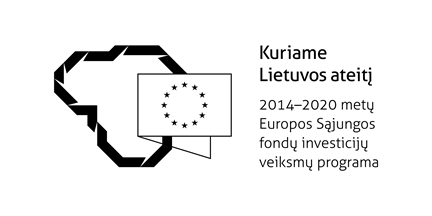 PARAIŠKA FINANSUOTI IŠ EUROPOS SĄJUNGOS STRUKTŪRINIŲ FONDŲ LĖŠŲ BENDRAI FINANSUOJAMĄ PROJEKTĄ____________		 ______________ (pildymo data)		(patikslinimo data)	____________	(pildymo vieta)	(Paraiškos finansuoti iš Europos Sąjungos (toliau – ES) struktūrinių fondų lėšų bendrai finansuojamą projektą (toliau – projektas) forma (toliau – paraiškos forma) pildoma tiesiogiai prisijungus prie Iš Europos Sąjungos struktūrinių fondų lėšų bendrai finansuojamų projektų duomenų mainų svetainės (toliau – DMS) arba iš DMS parsisiuntus iš dalies užpildytą paraiškos formą, pritaikytą konkrečiam kvietimui teikti paraiškas. Parsisiųsta paraiškos forma pildoma naudojant „Adobe Reader“ programos X arba XI versijas.  Pareiškėjai, teikiantys paraiškas gauti dotaciją pagal visuotinės dotacijos būdu įgyvendinamą ES fondų investicijų veiksmų programos (toliau – veiksmų programa) priemonę (toliau – visuotinės dotacijos priemonė), pildo paraiškos formą projektų finansavimo sąlygų apraše nustatytu būdu.Kai pildymo instrukcijoje nurodytas galimas simbolių skaičius arba nurodyta, kad galima įvesti tik skaičių, įvedus daugiau, nei numatyta, simbolių arba įvedus raides, rodomas klaidos pranešimas ir neleidžiama išsaugoti reikšmės.1. DUOMENYS APIE PARAIŠKĄ2. PAREIŠKĖJO DUOMENYS3. INFORMACIJA APIE PARTNERĮ (-IUS)3.2. Partneriai4. PROJEKTO VEIKLOS TERITORIJA4.1. Apskritis, savivaldybė, kuriai tenka didžioji dalis projekto lėšų4.2. Kita (-os) savivaldybė (-ės), kuriai (-ioms) tenka dalis projekto lėšų (Šis papunktis nežymimas, jei projektas įgyvendinamas vienoje savivaldybėje)5. PROJEKTO APRAŠYMAS 6. PROJEKTO LOGINIS PAGRINDIMAS6.1. Projekto loginio pagrindimo santrauka: (Pildant paraiškos formą matoma ir spausdinama projekto loginio pagrindimo lentelė be aprašymo skilties.)7. PROJEKTO BIUDŽETAS(1–3 išlaidų kategorijos pildomos tik iš Europos regioninės plėtros fondo ir Sanglaudos fondo finansuojamiems projektams, taip pat tais atvejais, kai iš Europos socialinio fondo lėšų finansuojamiems projektams prašoma kryžminio finansavimo. 4–7 išlaidų kategorijos taikomos visiems projektams. Projekto biudžete gali būti nurodomos tik tinkamos finansuoti išlaidos remiantis projektų finansavimo sąlygų aprašuose nurodytomis iš ES struktūrinių fondų lėšų tinkamomis finansuoti išlaidomis. Projekto biudžeto eilutės pagal kiekvieną išlaidų kategoriją pildomos atsižvelgiant į Rekomendacijas dėl projektų išlaidų atitikties Europos Sąjungos struktūrinių fondų reikalavimams, kurios skelbiamos svetainėje www.esinvesticijos.lt. Projekto biudžeto išlaidų kategorijų suma apskaičiuojama automatiškai susumavus skiltyje „Tinkamų finansuoti išlaidų suma“ įrašytas reikšmes.)(eurais)7.1. Projekto biudžeto santrauka: (Pildant paraiškos formą matomas ir spausdinamas projekto biudžetas be išlaidų pagrindimo.)8. PROJEKTO VEIKLŲ ĮGYVENDINIMO GRAFIKAS 9 . INFORMACIJA APIE VYKDOMUS IR ĮVYKDYTUS PIRKIMUS IKI PARAIŠKOS PATEIKIMO  (NETAIKOMA)10. INFORMACIJA APIE PROJEKTO PAJAMAS (Privaloma pasirinkti vieną iš 10.1–10.4 papunkčių. Kai įgyvendinamas jungtinės priemonės projektas, pajamos iš visų projekto veiklų įvertinamos kartu.)11. PROJEKTO TINKAMŲ FINANSUOTI IŠLAIDŲ FINANSAVIMO ŠALTINIAI (eurais)12. TINKAMUMO FINANSUOTI REIKALAVIMŲ NEATITINKANČIŲ IŠLAIDŲ DETALIZAVIMAS (NETAIKOMA)13. STEBĖSENOS RODIKLIAI (Projektu privaloma siekti veiksmų programos priemonės, pagal kurią jis yra įgyvendinamas, produkto stebėsenos rodiklio nurodyto 13.1.1 papunktyje. 13.1.2 ir 13.1.3 papunkčiuose nurodyti rodikliai yra pasirenkamieji.)14. PROJEKTO ATITIKTIS HORIZONTALIESIEMS PRINCIPAMS15. INFORMAVIMAS APIE PROJEKTĄ(Pareiškėjas privalo pasirinkti įgyvendinti informavimo priemones, kaip nustatyta Projektų administravimo ir finansavimo taisyklėse ir projektų finansavimo sąlygų apraše. Visuotinių dotacijų priemonėms netaikomi 15.3 ir 15.4 papunkčiai.)18.  INFORMACIJA APIE PAREIŠKĖJO KREDITO ĮSTAIGOJE ATIDARYTĄ SĄSKAITĄ (NETAIKOMA)19. KITI KLAUSIMAI (NETAIKOMA)20. PARAIŠKOS PRIEDŲ SĄRAŠAS (Pareiškėjas lentelėje įrašo priedus, kuriuos privalo pateikti pagal projektų finansavimo sąlygų aprašą. Prie kiekvieno lentelėje nurodyto priedo pavadinimo 3 skiltyje pažymi „Teikiama“, jeigu toks priedas yra privalomas teikti pagal projektų finansavimo sąlygų aprašo reikalavimus ir pareiškėjas jį teikia. Lentelės pabaigoje įrašomi kiti priedai, jei projektų finansavimo sąlygų apraše nurodyta juos pateikti. Visos paraiškos priedų formos skelbiamos svetainėje www.esinvesticijos.lt.)INFORMACIJa, reikalingA projekto atitikČIAI projektų atrankos kriterijams įvertinti21. PAREIŠKĖJO DEKLARACIJAPatvirtinu, kad:       1. Šioje paraiškoje ir prie jos pridedamuose dokumentuose pateikta informacija, mano žiniomis ir įsitikinimu, yra teisinga.2. Prašomas finansavimas yra mažiausia projektui įgyvendinti reikalinga lėšų suma. 3. Esu susipažinęs (-usi) su projekto finansavimo sąlygomis, tvarka ir reikalavimais, nustatytais projektų finansavimo sąlygų apraše. Jeigu keičiant projektų finansavimo sąlygų aprašą bus nustatyta naujų reikalavimų ir sąlygų, sutinku jų laikytis.4. Man žinoma, kad projektas, kuriam finansuoti teikiama ši paraiška, bus vykdomas iš 2014–2020 metų ES struktūrinių fondų ir Lietuvos Respublikos biudžeto lėšų.5. Įsipareigoju per įgyvendinančiosios institucijos nustatytą terminą pateikti jai reikiamą informaciją ir (arba) atlikti Lietuvos Respublikos ir ES atsakingų institucijų nurodytus veiksmus, vykdomus dėl projektų finansavimo sąlygų apraše nurodytų ir kitų Lietuvos Respublikos ir ES teisės aktų, reglamentuojančių veiksmų programos įgyvendinimą, taikymo.6. Aš arba mano atstovaujamas pareiškėjas esu (yra) įvykdęs (įvykdžiusi) su mokesčių ir socialinio draudimo įmokų mokėjimu susijusius įsipareigojimus pagal Lietuvos Respublikos teisės aktus arba, jei pareiškėjas yra užsienyje įregistruotas juridinis asmuo arba užsienio pilietis, pagal atitinkamos užsienio valstybės teisės aktus (ši nuostata netaikoma įstaigoms, kurių veikla finansuojama iš Lietuvos Respublikos valstybės ir (arba) savivaldybių biudžetų ir (arba) valstybės pinigų fondų, ir juridiniams asmenims, kuriems Lietuvos Respublikos teisės aktų nustatyta tvarka yra atidėti mokesčių arba socialinio draudimo įmokų mokėjimo terminai).7. Aš arba mano atstovaujamo pareiškėjo vadovas, ūkinės bendrijos tikrasis (-ieji) narys (-iai) ar mažosios bendrijos atstovas, turintis (-ys) teisę juridinio asmens vardu sudaryti sandorį, ar buhalteris (-iai), ar kitas (kiti) asmuo (asmenys), turintis (-ys) teisę surašyti ir pasirašyti pareiškėjo apskaitos dokumentus, neturiu (-i) neišnykusio arba nepanaikinto teistumo arba dėl pareiškėjo per paskutinius 5 metus nebuvo priimtas ir įsiteisėjęs apkaltinamasis teismo nuosprendis pagal veikas, nustatytas Finansinės paramos ir bendrojo finansavimo lėšų grąžinimo į Lietuvos Respublikos valstybės biudžetą taisyklių, patvirtintų Lietuvos Respublikos Vyriausybės 2005 m. gegužės 30 d. nutarimu Nr. 590 ,,Dėl Finansinės paramos ir bendrojo finansavimo lėšų grąžinimo į Lietuvos Respublikos valstybės biudžetą taisyklių patvirtinimo“, 3 priedo „Apribojimų skirti Europos Sąjungos finansinę paramą, 2004–2009 metų Europos ekonominės erdvės ir (ar) Norvegijos finansinių mechanizmų, 2009–2014 metų Europos ekonominės erdvės ir (ar) Norvegijos finansinių mechanizmų, 2007–2012 metų Lietuvos ir Šveicarijos bendradarbiavimo programos finansinę paramą aprašas“ 2 punkte (Jei pareiškėjo veikla yra finansuojama iš Lietuvos Respublikos valstybės ir (arba) savivaldybių biudžetų ir (arba) valstybės pinigų fondų, ši nuostata jam nėra taikoma).8. Mano atstovaujamam pareiškėjui, kuris yra perkėlęs gamybinę veiklą valstybėje narėje arba į kitą valstybę narę, netaikoma arba nebuvo taikoma išieškojimo procedūra.9. Man arba mano atstovaujamam pareiškėjui netaikomas apribojimas (iki 5 metų) neskirti ES finansinės paramos dėl trečiųjų šalių piliečių nelegalaus įdarbinimo.10. Mano atstovaujamam pareiškėjui nėra iškelta byla dėl bankroto ar restruktūrizavimo, nėra pradėtas ikiteisminis tyrimas dėl ūkinės komercinės veiklos arba jis nėra likviduojamas, nėra priimtas kreditorių susirinkimo nutarimas bankroto procedūras vykdyti ne teismo tvarka (ši nuostata netaikoma biudžetinėms įstaigoms); man, kaip fiziniam asmeniui, arba mano atstovaujamam pareiškėjui, kuris yra fizinis asmuo, nėra iškelta byla dėl bankroto, nėra pradėtas ikiteisminis tyrimas dėl ūkinės komercinės veiklos.11. Man arba mano atstovaujamam pareiškėjui nėra taikomas apribojimas gauti finansavimą dėl to, kad per sprendime dėl lėšų grąžinimo nustatytą terminą lėšos nebuvo grąžintos arba grąžinta tik dalis lėšų (šis apribojimas netaikomas įstaigoms, kurių veikla finansuojama iš Lietuvos Respublikos valstybės ir (arba) savivaldybių biudžetų ir (arba) valstybės pinigų fondų, įstaigoms, kurių veiklai finansuoti yra skiriama 2007–2013 metų ES fondų ar 2014–2020 metų ES struktūrinių fondų techninė parama, Europos investicijų fondui ir Europos investicijų bankui).12. Mano atstovaujamas pareiškėjas paraiškos vertinimo metu Juridinių asmenų registrui yra pateikęs metinių finansinių ataskaitų rinkinius, taip pat metinių konsoliduotųjų finansinių ataskaitų rinkinius, kaip nustatyta Juridinių asmenų registro nuostatuose, patvirtintuose Lietuvos Respublikos Vyriausybės 2003 m. lapkričio 12 d. nutarimu Nr. 1407 „Dėl Juridinių asmenų registro įsteigimo ir Juridinių asmenų registro nuostatų patvirtinimo“ (ši nuostata taikoma tais atvejais, kai finansines ataskaitas būtina rengti pagal įstatymus, taikomus juridiniam asmeniui, užsienio juridiniam asmeniui ar kitai organizacijai arba jų filialui; šis deklaracijos punktas netaikomas tuo atveju, kai pareiškėjas yra fizinis asmuo).13. Jeigu projektas įgyvendinamas kartu su partneriu (-iais) ir jeigu įgyvendinant projektą bus patiriamos PVM išlaidos, kurios yra tinkamos finansuoti iš ES struktūrinių fondų ir (arba) Lietuvos Respublikos biudžeto lėšų, patvirtinu, kad jungtinės veiklos sutartimis ar kitais būdais užtikrinsiu, kad įgyvendinant projektą numatomos įsigyti prekės, paslaugos ar darbai bus skirti neekonominei partnerio veiklai ir Lietuvos Respublikos pridėtinės vertės mokesčio įstatymo 20–26, 29, 33 straipsniuose nustatytoms veiklos rūšims (ši nuostata nėra taikoma užsienyje registruotiems juridiniams asmenims arba užsienio piliečiams).14. Man arba mano atstovaujamam pareiškėjui yra žinoma, kad užsienyje sumokėto Lietuvos Respublikos apmokestinamojo asmens PVM negalima susigrąžinti pasinaudojus Valstybinės mokesčių inspekcijos prie Lietuvos Respublikos finansų ministerijos Elektroninių prašymų priėmimo sistema (EPRIS), o susigrąžinus PVM reikia nedelsiant apie tai informuoti įgyvendinančiąją instituciją. 15. Mano arba mano atstovaujamo pareiškėjo, kaip ūkinę komercinę veiklą vykdančių fizinių asmenų, ar mano, kaip pareiškėjo vadovo ar įgalioto asmens, privatūs interesai yra suderinti su visuomenės viešaisiais interesais.16. Projekto įgyvendinimo metu bus užtikrintas horizontaliųjų principų (darnaus vystymosi, moterų ir vyrų lygybės ir nediskriminavimo) laikymasis.17. Man nežinomos kitos šioje deklaracijoje nenurodytos priežastys, dėl kurių projektas negalėtų būti įgyvendintas ar jo įgyvendinimas būtų atidedamas arba dėl kurių projektas nebūtų įgyvendintas 2014–2020 metų struktūrinių fondų lėšų finansavimo laikotarpiu.18. Sutinku užtikrinti paraiškoje nurodytą nuosavų lėšų (įnašo) sumą tinkamoms finansuoti išlaidoms apmokėti ir užtikrinti visų kitų projektui įgyvendinti reikalingų išlaidų (tarp jų ir netinkamų finansuoti) apmokėjimą.19. Sutinku, kad Europos Audito Rūmų, Europos Komisijos, Finansų ministerijos ir tarpinių institucijų, Viešųjų pirkimų tarnybos, Lietuvos Respublikos valstybės kontrolės, Finansinių nusikaltimų tyrimo tarnybos prie Vidaus reikalų ministerijos, Lietuvos Respublikos specialiųjų tyrimų tarnybos ir Lietuvos Respublikos konkurencijos tarybos atstovai ir (ar) jų įgalioti asmenys audituotų ar tikrintų mano, kaip projekto vykdytojo, ūkinę ir finansinę veiklą, kiek ji yra susijusi su projekto įgyvendinimu. Sutinku, kad minėtos institucijos veiksmų programos administravimą reglamentuojančių teisės aktų nustatytoms funkcijoms atlikti prašytų ir gautų visą reikalingą informaciją apie mane, mano atstovaujamą pareiškėją, paraiškoje nurodytus asmenis iš valstybės, užsienio registrų ir institucijų duomenų bazių bei kitų juridinių asmenų valdomų įmonių mokumo ir kreditingumo bazių.20. Sutinku, kad paraiška gali būti atmesta, jeigu su ja pateikti ne visi prašomi duomenys (įskaitant šią deklaraciją).21. Sutinku, kad paraiškoje pateikti duomenys būtų apdorojami ir saugomi ES struktūrinės paramos kompiuterinėje informacinėje valdymo ir priežiūros sistemoje ir Valstybės biudžeto apskaitos ir mokėjimų sistemoje.22. Sutinku, kad informacija apie mano arba mano atstovaujamo pareiškėjo pateiktą paraišką (vardas, pavardė arba pareiškėjo pavadinimas , projekto pavadinimas, trumpas projekto aprašymas, paraiškos kodas ir prašomų skirti finansavimo lėšų suma), taip pat paraiškos vertinimo rezultatai, priimtas sprendimas finansuoti projektą arba jo nefinansuoti, informacija apie sudarytą projekto sutartį ir projektui skirtų finansavimo lėšų suma, informacija apie įgyvendinant projektą sukurtus produktus (jeigu jų skelbimas neprieštarauja Lietuvos Respublikos teisės aktams) būtų skelbiami svetainėje www.esinvesticijos.lt.   (pareiškėjo / pareiškėjo vadovo arba jo įgalioto  			(parašas)                                                         (vardas ir pavardė)asmens pareigų pavadinimas, jei galima nurodyti)                                     Paraiškos finansuoti iš Europos Sąjungos struktūrinių fondų lėšų bendrai finansuojamą projektą formos 					                   1 priedas (Partnerio deklaracijos forma)_____________________________________(partnerio pavadinimas, adresas)PARTNERIO DEKLARACIJA__________ (data)_________________(sudarymo vieta)Aš, ___________________, patvirtinu, kad:          (vardas ir pavardė)Esu susipažinęs (-usi) su teikiamu projektu, savo teisėmis ir pareigomis įgyvendinant projektą.Šioje paraiškoje ir prie jos pridedamuose dokumentuose pateikta informacija, mano žiniomis ir įsitikinimu, yra teisinga.Aš arba mano atstovaujamas partneris esu (yra)  įvykdęs (įvykdžiusi) su mokesčių ir socialinio draudimo įmokų mokėjimu susijusius įsipareigojimus pagal Lietuvos Respublikos teisės aktus arba, jei partneris yra užsienyje įregistruotas juridinis asmuo arba užsienio pilietis, pagal atitinkamos užsienio valstybės teisės aktus (ši nuostata  netaikoma įstaigoms, kurių veikla finansuojama iš Lietuvos Respublikos valstybės ir (arba) savivaldybių biudžetų ir (arba) valstybės pinigų fondų, ir juridiniams asmenims, kuriems Lietuvos Respublikos teisės aktų nustatyta tvarka yra atidėti mokesčių arba socialinio draudimo įmokų mokėjimo terminai).Aš arba mano atstovaujamo partnerio vadovas, ūkinės bendrijos tikrasis (-ieji) narys (-iai) ar mažosios bendrijos atstovas (-ai), turintis (-ys) teisę juridinio asmens vardu sudaryti sandorį, ar buhalteris (-iai), ar kitas (kiti) asmuo (asmenys), turintis (-ys) teisę surašyti ir pasirašyti partnerio apskaitos dokumentus, neturiu (-i) neišnykusio arba nepanaikinto teistumo arba dėl pareiškėjo per paskutinius 5 metus nebuvo priimtas ir įsiteisėjęs apkaltinamasis teismo nuosprendis pagal veikas, nustatytas Finansinės paramos ir bendrojo finansavimo lėšų grąžinimo į Lietuvos Respublikos valstybės biudžetą taisyklių, patvirtintų Lietuvos Respublikos Vyriausybės 2005 m. gegužės 30 d. nutarimu Nr. 590 ,,Dėl Finansinės paramos ir bendrojo finansavimo lėšų grąžinimo į Lietuvos Respublikos valstybės biudžetą taisyklių patvirtinimo“, 3 priedo „Apribojimų skirti Europos Sąjungos finansinę paramą, 2004–2009 metų Europos ekonominės erdvės ir (ar) Norvegijos finansinių mechanizmų, 2009–2014 metų Europos ekonominės erdvės ir (ar) Norvegijos finansinių mechanizmų, 2007–2012 metų Lietuvos ir Šveicarijos bendradarbiavimo programos finansinę paramą aprašas“ 2 punkte (jei pareiškėjo veikla yra finansuojama iš Lietuvos Respublikos valstybės ir (arba) savivaldybių biudžetų ir (arba) valstybės pinigų fondų, ši nuostata jam nėra taikoma).Mano atstovaujamam partneriui, kuris yra perkėlęs gamybinę veiklą valstybėje narėje arba į kitą valstybę narę, netaikoma arba nebuvo taikoma išieškojimo procedūra. Esu susipažinęs (-usi) su paraiškos priede „Klausimynas apie pirkimo ir (arba) importo pridėtinės vertės mokesčio tinkamumo finansuoti ES struktūrinių fondų ir (arba) Lietuvos Respublikos biudžeto lėšomis nustatymą“ pateiktais duomenimis apie mane arba mano atstovaujamą partnerį ir patvirtinu, kad šie duomenys teisingi (ši nuostata nėra taikoma užsienyje registruotiems juridiniams asmenims).Man arba mano atstovaujamam partneriui yra žinoma, kad užsienyje sumokėto Lietuvos Respublikos apmokestinamojo asmens PVM negalima susigrąžinti pasinaudojus Valstybinės mokesčių inspekcijos prie Lietuvos Respublikos finansų ministerijos Elektroninių prašymų priėmimo sistema (EPRIS) arba susigrąžinus PVM reikia nedelsiant apie tai informuoti įgyvendinančiąją instituciją. Dėl manęs arba mano atstovaujamo partnerio nėra taikomas apribojimas (iki 5 metų) neskirti ES finansinės paramos dėl trečiųjų šalių piliečių nelegalaus įdarbinimo (ši nuostata nėra taikoma Lietuvos Respublikoje registruotiems viešiesiems ir užsienyje registruotiems juridiniams asmenims ar užsienio piliečiams).Mano atstovaujamam partneriui nėra iškelta byla dėl bankroto arba restruktūrizavimo ar pradėtas ikiteisminis tyrimas dėl ūkinės komercinės veiklos arba jis nėra likviduojamas, nėra priimtas kreditorių susirinkimo nutarimas bankroto procedūras vykdyti ne teismo tvarka (ši nuostata netaikoma biudžetinėms įstaigoms); man, kaip fiziniam asmeniui, arba mano atstovaujamam partneriui, kuris yra fizinis asmuo, nėra iškelta byla dėl bankroto, nėra pradėtas ikiteisminis tyrimas dėl ūkinės komercinės veiklos.Man arba mano atstovaujamam partneriui nėra taikomas apribojimas gauti finansavimą dėl to, kad per sprendime dėl lėšų grąžinimo nustatytą terminą lėšos nebuvo grąžintos arba grąžinta tik dalis lėšų (šis apribojimas netaikomas įstaigoms, kurių veikla finansuojama iš Lietuvos Respublikos valstybės ir (arba) savivaldybių biudžetų ir (arba) valstybės pinigų fondų, įstaigoms, kurių veiklai finansuoti yra skiriama 2007–2013 metų ES fondų ar 2014–2020 metų ES struktūrinių fondų techninė parama, Europos investicijų fondui ir Europos investicijų bankui).Mano atstovaujamas partneris paraiškos vertinimo metu Juridinių asmenų registrui yra pateikęs metinių finansinių ataskaitų rinkinius, taip pat metinių konsoliduotųjų finansinių ataskaitų rinkinius, kaip nustatyta Juridinių asmenų registro nuostatuose, patvirtintuose Lietuvos Respublikos Vyriausybės 2003 m. lapkričio 12 d. nutarimu Nr. 1407 „Dėl Juridinių asmenų registro įsteigimo ir Juridinių asmenų registro nuostatų patvirtinimo“ (ši nuostata taikoma tik tais atvejais, kai finansines ataskaitas būtina rengti pagal įstatymus, taikomus juridiniam asmeniui, užsienio juridiniam asmeniui ar kitai organizacijai arba jų filialui) (šis deklaracijos punktas netaikomas tuo atveju, kai partneris yra fizinis asmuo).Mano arba mano atstovaujamo partnerio, kaip ūkinę komercinę veiklą vykdančių fizinių asmenų, ar mano, kaip partnerio vadovo ar įgalioto asmens, privatūs interesai yra suderinti su visuomenės viešaisiais interesais. Projekto įgyvendinimo metu bus užtikrintas horizontaliųjų principų (darnaus vystymosi, lyčių lygybės ir nediskriminavimo) laikymasis.Man nežinomos kitos šioje deklaracijoje nenurodytos priežastys, dėl kurių projektas negalėtų būti  įgyvendintas ar jo įgyvendinimas būtų atidedamas arba dėl kurių projektas nebūtų įgyvendintas 2014–2020 metų struktūrinių fondų lėšų finansavimo laikotarpiu.Sutinku užtikrinti paraiškoje nurodytą nuosavų lėšų (įnašo) sumą tinkamoms finansuoti išlaidoms apmokėti ir užtikrinti visų kitų projektui įgyvendinti reikalingų išlaidų (tarp jų ir netinkamų finansuoti) apmokėjimą.Sutinku, kad Europos Audito Rūmų, Europos Komisijos, Finansų ministerijos ir tarpinių institucijų, Viešųjų pirkimų tarnybos, Lietuvos Respublikos valstybės kontrolės, Finansinių nusikaltimų tyrimo tarnybos prie Vidaus reikalų ministerijos, Lietuvos Respublikos specialiųjų tyrimų tarnybos ir Lietuvos Respublikos konkurencijos tarnybos atstovai ir (ar) įgalioti asmenys audituotų ar tikrintų mano, kaip projekto partnerio, ūkinę ir finansinę veiklą, kiek ji yra susijusi su projekto įgyvendinimu. Sutinku, kad minėtos institucijos veiksmų programos administravimą reglamentuojančių teisės aktų nustatytoms funkcijoms atlikti prašytų ir gautų visą reikalingą informaciją apie mane, mano atstovaujamą pareiškėją, paraiškoje nurodytus asmenis iš valstybės, užsienio registrų ir institucijų duomenų bazių bei kitų juridinių asmenų valdomų įmonių mokumo ir kreditingumo bazių. Sutinku, kad paraiška gali būti atmesta, jeigu joje pateikti ne visi prašomi duomenys (įskaitant šią deklaraciją).Sutinku, kad paraiškoje pateikti duomenys būtų apdorojami ir saugomi ES struktūrinės paramos kompiuterinėje informacinėje valdymo ir priežiūros sistemoje (SFMIS).Sutinku, kad informacija apie pateiktą paraišką (vardas, pavardė, pareiškėjo pavadinimas, projekto pavadinimas, trumpas projekto aprašymas, paraiškos kodas ir prašoma lėšų suma), taip pat paraiškos vertinimo rezultatai, priimti sprendimai finansuoti projektą arba jo nefinansuoti, informacija apie sudarytą projekto sutartį ir projektui skirtų finansavimo lėšų suma, informacija apie įgyvendinant projektą sukurtus produktus (jeigu jų skelbimas neprieštarauja Lietuvos Respublikos teisės aktams) būtų skelbiami svetainėje www.esinvesticijos.lt.  _________________________                                               _________________                                                                               _________________(partnerio / partnerio vadovo ar jo 			       (parašas)                                                                                               (vardas ir pavardė)įgalioto asmens  pareigų pavadinimas, jei galima nurodyti) Paraiškos finansuoti iš Europos Sąjungos struktūrinių fondų lėšų bendrai finansuojamą projektą formos 					                   2 priedas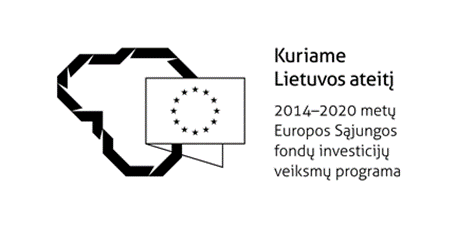 INFORMACIJa, reikalingA projekto atitikČIAI projektų atrankos kriterijams įvertintiProjektas priskiriamas vienai iš prioritetinių mokslinių tyrimų ir eksperimentinės (socialinės, kultūrinės) plėtros ir inovacijų raidos (sumanios specializacijos) krypčių (toliau – sumanios specializacijos kryptis) ir vienam iš konkrečios krypties prioritetų ir atitinka konkretaus prioriteto teminį specifiškumą:Paraiškos finansuoti iš Europos Sąjungos struktūrinių fondųlėšų bendrai finansuojamą projektą formos 3 priedas__________ _________ (data, vieta)(Lentelėse pildoma tiek eilučių, kiek yra partnerių projekte. Užpildytas priedas yra neatskiriama paraiškos dalis ir partneris (-iai) yra susipažinęs (-ę) su šiame priede teikiama informacija ir partnerio deklaracijoje patvirtina, kad teikiama informacija yra teisinga)1. PROJEKTO BIUDŽETO PASKIRSTYMAS PAGAL PAREIŠKĖJĄ IR PARTNERĮ (-IUS)*2. PROJEKTO BIUDŽETO PASKIRSTYMAS PAGAL PROJEKTO VEIKLŲ POBŪDĮ*3. PROJEKTO BIUDŽETO PASKIRSTYMAS PAGAL PAREIŠKĖJO IR PARTNERIO EKONOMINĘ IR NEEKONOMINĘ VEIKLĄ*________________________________________					___________________(Pareiškėjo ar jo įgalioto atstovo pareigų pavadinimas)					 (vardas ir pavardė)* Projekto vykdymo išlaidos (paraiškos 5 išlaidų kategorija) ir netiesioginės išlaidos ir kitos išlaidos pagal fiksuotąją išlaidų normą (paraiškos 7 išlaidų kategorija),  nurodytos projekto biudžete, turi sutapti su projekto vykdymo išlaidomis ir dalimi tiesioginių ir netiesioginių išlaidų projekto lėšų paskirstymo lentelėse.** Tiesioginių ir netiesioginių išlaidų dalies suma turi būti paskirstyta proporcingai projekto vykdymo išlaidoms kiekvienoje lentelėje ir pagal visus pjūvius. Tiesioginių ir netiesioginių išlaidų dalis neturi viršyti nustatyto procento.   ____________________________1.1. Veiksmų programos priemonės numeris ir pavadinimas01.2.2-LMT-K-718 priemonės „Tiksliniai moksliniai tyrimai sumanios specializacijos srityje“1.2. Kvietimo teikti paraišką arba patvirtinto sąrašo numerisNurodomas (pasirenkamas) paskelbto kvietimo teikti paraiškas numeris, pvz., 011.3. Projekto pavadinimasNurodomas projekto, kuriam  įgyvendinti prašoma lėšų, pavadinimas. Rekomenduojama projekto pavadinimą pasirinkti trumpą ir aiškų, nusakantį projekto idėją. Pavadinime neturėtų būti rašomas pareiškėjo pavadinimas. Į ilgesnius projektų pavadinimus siūloma įtraukti pavadinimo santrumpą (rašomą skliausteliuose po pavadinimo). Pildoma didžiosiomis ir mažosiomis raidėmis (pvz.: Dviejų kanalų fotosistema supramolekulinių vamzdelinių polimerų pagrindu ir pan.).Galimas simbolių skaičius – 150.Nurodyti privaloma.Pareiškėjo rekvizitai:Pareiškėjo rekvizitai:2.1. Pareiškėjo pavadinimas / vardas, pavardėNurodomas paraišką teikiančio juridinio asmens, juridinio asmens filialo, atstovybės (toliau – juridinis asmuo) visas pavadinimas (nurodytas Juridinių asmenų registre). Pildoma didžiosiomis ir mažosiomis raidėmis, kaip  nurodyta Juridinių asmenų registre (pvz.: UAB „Technologijos“, VšĮ „Universitetas“). Galimas simbolių skaičius – 140.Nurodyti privaloma.2.2. Pareiškėjo kodasNurodomas juridinio asmens kodas, nurodytas Juridinių asmenų registre. Lietuvos juridinių asmenų nurodomas 7 arba 9 simbolių kodas. Užsienio juridinių asmenų nurodomas nuo 5 iki 15 simbolių kodas. Pareiškėjas yra fizinis asmuo  Pareiškėjas yra užsienyje registruotas juridinis asmuo / užsienio pilietisPažymima, jeigu pareiškėjas yra užsienyje registruotas juridinis asmuo. Jeigu pareiškėjas yra Lietuvoje registruotas juridinis asmuo ar Lietuvos Respublikos pilietis, žymėti nereikia.Adresas: Adresas: 2.3. GatvėNurodomas pareiškėjo adreso, skirto susirašinėti, gatvės pavadinimas.  Galimas simbolių skaičius – 100.Nurodyti privaloma.2.4. Namo numerisNurodomas pareiškėjo adreso, skirto susirašinėti, namo eilės ir buto numeris (jei numeris yra ). Galimas simbolių skaičius – 10.Nurodyti privaloma.2.5. Pašto kodasNurodomas pareiškėjo adreso, skirto susirašinėti, pašto kodas (pvz., 02134).Galimas simbolių skaičius – 10.Nurodyti privaloma.2.6. Miestas / rajonasNurodomas pareiškėjo adreso, skirto susirašinėti, miesto ar rajono pavadinimas. Galimas simbolių skaičius – 100.Nurodyti privaloma.2.7. ŠalisJei pareiškėjas yra užsienyje registruotas juridinis asmuo, nurodomas šalies, kurioje įregistruotas pareiškėjas, pavadinimas. Galimas simbolių skaičius – 100.Jei paraiškos formos 2.2 papunktyje pažymėta, kad pareiškėjas yra užsienyje registruotas juridinis asmuo, nurodyti privaloma.2.8. Telefono numerisNurodomas  pareiškėjo telefono numeris.Telefono numeris nurodomas taip: (+370 5) 216 2222, (+370 6) 111 0977. Galimas simbolių skaičius – 20.Nurodyti privaloma.2.9. El. pašto adresasNurodomas paraišką teikiančio juridinio asmens elektroninio pašto adresas (pvz.: info@universitetas.lt arba universitetas@universitetas.lt ir pan.).Galimas simbolių skaičius – 50.Nurodyti privaloma.Pareiškėjas arba jo įgaliotas asmuo: Pareiškėjas arba jo įgaliotas asmuo: 2.10. Vardas, pavardėNurodomas paraišką teikiančios organizacijos vadovo arba pareiškėjo vardu įgalioto asmens vardas ir pavardė. Galimas simbolių skaičius – 70.Nurodyti privaloma.2.11. PareigosNurodomos paraišką teikiančios organizacijos vadovo arba pareiškėjo vardu įgalioto asmens pareigos (pvz., X universiteto rektorius ir pan.). Galimas simbolių skaičius – 150.Nurodyti privaloma.Už paraišką atsakingas asmuo:Už paraišką atsakingas asmuo:2.12. Vardas, pavardėNurodomas už paraišką atsakingo asmens vardas ir pavardė. Už paraišką atsakingas asmuo gali būti ir organizacijos vadovas, jeigu jis tiesiogiai susijęs su projekto rengimu ir galės atsakyti į klausimus, susijusius su projekto rengimu ir teikimu vertinti. Galimas simbolių skaičius – 70.Nurodyti privaloma.2.13. PareigosNurodomos už paraišką atsakingo asmens pareigos. Galimas simbolių skaičius – 150.Nurodyti privaloma.2.14. Telefono numerisNurodomas už paraišką atsakingo asmens telefono numeris.Telefono numeris nurodomas taip: (+370 5) 216 2222, (+370 6) 111 0977. Galimas simbolių skaičius – 20.Nurodyti privaloma.2.15. El. pašto adresasNurodomas už paraišką atsakingo asmens vienas elektroninio pašto adresas.Galimas simbolių skaičius – 50.Nurodyti privaloma.3.1. Ar projektas įgyvendinamas kartu su partneriu (-iais)? Taip (jeigu projektas bus įgyvendinamas su partneriu (-iais), pažymimas šis punktas ir pildoma toliau esanti lentelė) Ne (jeigu projektą įgyvendinantis pareiškėjas neturi partnerių, pažymimas šis punktas. Jeigu pažymima „ne“, toliau informacija apie partnerį (-ius) nepildoma)Eil. Nr.Fizinis asmuoUžsienyje registruotas juridinis asmuo / užsienio pilietisPartnerio pavadinimas / vardas, pavardėPartnerio kodasTelefono numerisEl. pašto adresas Adresas  Adresas  Adresas  Adresas Eil. Nr.Fizinis asmuoUžsienyje registruotas juridinis asmuo / užsienio pilietisPartnerio pavadinimas / vardas, pavardėPartnerio kodasTelefono numerisEl. pašto adresasgatvėnamo numerismiestas / rajonasšalisĮveda-masauto-matiš-kai NetaikomaPažymima, kai partneris yra užsienyje registruotas juridinis asmuo. Galimas simbolių skaičius – 1.Jeigu partneris yra juridinis asmuo, nurodomas partnerio organizacijos pavadinimas pagal Juridinių asmenų registrą.Jeigu partneris yra užsienyje registruotas juridinis asmuo, šalia pavadinimo nurodomas galiojantis juridinio asmens registravimo pažymėjime nurodytas kodas. Jeigu yra daugiau nei vienas partneris, kiekvienam partneriui pildoma atskira eilutė. Tas pats subjektas negali būti nurodomas daugiau nei vieną kartą. Galimas simbolių skaičius – 140. Nurodyti privaloma. Jeigu partneris yra juridinis asmuo, nurodomas kodas pagal galiojantį juridinio asmens registravimo pažymėjimą.Galimas simbolių skaičius – nuo 5 iki 15. Įvedus mažiau nei 5 simbolius, rodomas klaidos pranešimas. Nurodyti privaloma.Nurodomas partnerio telefono numeris.Telefono numeris nurodomas taip: (+370 5) 216 2222, (+370 6) 111 0977. Galimas simbolių skaičius – 20.Nurodyti privaloma.Nurodomas partnerio vienas elektroninio pašto adresas.Galimas simbolių skaičius – 50.Nurodyti privaloma.Nurodomas partnerio susirašinėti skirto adreso gatvės pavadini-mas.Galimas simbolių skaičius –100. Nurodyti privaloma.Nurodomas partnerio susirašinėti skirto adreso namo (ir buto, jeigu reikia) numeris.Galimas simbolių skaičius – 10. Nurodyti privaloma.Nurodomas partnerio susirašinėti skirto adreso miesto ar rajono pavadinimas.Galimas simbolių skaičius – 100. Nurodyti privaloma.Jeigu projekto veiklas įgyvendina partneris – užsienyje registruotas juridinis asmuo nurodomas (pasirenkamas) šalies pavadinimas (pagal susirašinėti skirtą adresą). Galimas simbolių skaičius – 100. Partneriai (juridiniai asmenys), kurių juridinio asmens buveinės adresas įregistruotas Lietuvos Respublikos teritorijoje arba partneriai, kurie ūkinę komercinę veiklą vykdo Lietuvos Respublikos teritorijoje, šios skilties nepildo.(...)(...)(...)(...)(...)(...)(...)(...)(...)ApskritisSavivaldybėSeniūnijų grupė (-s)Nurodoma apskritis, kuriai tenka didžioji dalis projekto lėšų.Paspaudus ant apskrities įvedimo lauko, dešiniajame šone atsiras rodyklė. Paspaudus ją, išsiskleis pasirinkimo sąrašas. Iš sąrašo pasirenkamas apskrities pavadinimas. Jeigu sudėtinga nustatyti apskritį, kuriai tenka didžioji dalis lėšų, ji gali būti nurodoma pagal pareiškėjo veiklos vykdymo adresą. Nurodyti privaloma.Nurodomas savivaldybės, kurioje planuojama vykdyti pagrindines projekto veiklas (pvz., statomas pastatas, organizuojamas seminaras ir pan.), pavadinimas. Turi būti nurodoma tik viena savivaldybė.Jeigu projektas įgyvendinamas keliose savivaldybėse, nurodoma projekto savivaldybė, kuriai tenka didžiausia lėšų ir veiklų dalis. Didžiausia dalis skaičiuojama pagal skiriamų lėšų dydį. Jeigu sudėtinga nustatyti savivaldybę, kuriai tenka didžioji dalis lėšų, ji gali būti nurodoma pagal pareiškėjo veiklos vykdymo adresą. Pvz., mokslinis tyrimas vykdomas savivaldybėje X esančioje institucijoje, tačiau pranešimai, parengti pagal mokslinio tyrimo rezultatus, bus skaitomi taip pat ir savivaldybėse Y bei Z. Savivaldybė X – pagrindinė savivaldybė, kurioje įgyvendinamas projektas. Paspaudus ant apskrities įvedimo lauko, dešiniajame šone atsiras rodyklė. Paspaudus ją, išsiskleis pasirinkimo sąrašas. Iš sąrašo pasirenkamas savivaldybės pavadinimas.Parinkus arba pakeitus apskritį ir nenurodžius jai priklausančios savivaldybės, rodomas klaidos pranešimas. Nurodyti privaloma.Jei skiltyje „Savivaldybė“ pasirenkama viena iš šių  savivaldybių: Jonavos r. sav., Kauno r. sav., Marijampolės sav., Mažeikių r. sav., Plungės r. sav., Šilutės r. sav., Tauragės r. sav., Telšių r. sav., Utenos r. sav. arba Vilniaus r. sav., tuomet skiltyje „Seniūnija“ pareiškėjas pažymi seniūnijos (-ų), kurioje (-iose) planuoja vykdyti pagrindines projekto veiklas, grupę, o jeigu tokios (-ių) seniūnijos (-ų) pasirinkimų sąraše nėra, iš sąrašo pasirenkama reikšmė „Kita seniūnija“. Nurodyti privaloma, jeigu pasirenkama viena iš nurodytų  savivaldybių.Visos savivaldybės Šis punktas žymimas, jei didžioji projekto lėšų dalis tenka bendrai visoms Lietuvos Respublikos savivaldybėms arba jeigu įgyvendinant projektą sukurti produktai nėra skirti konkrečiai tikslinei grupei ir jais galės pasinaudoti visi Lietuvos gyventojai (pvz., publikuoti moksliniai straipsniai, kurie prieinami viešai). Pažymėjus „Visos savivaldybės“, skiltyje „Nurodytos savivaldybės“ nėra nurodoma nė viena konkreti savivaldybė. Nurodytos savivaldybės:Šiame lauke pažymimos pasirinktos savivaldybės (pasirenkama iš sąrašo). Galima pasirinkti daugiau nei vieną savivaldybę:Akmenės rajonoAlytaus miestoAlytaus rajonoAnykščių rajonoBirštonoBiržų rajonoDruskininkųElektrėnųIgnalinos rajonoJonavos rajonoJoniškio rajonoJurbarko rajonoKaišiadorių rajonoKalvarijosKauno miestoKauno rajonoKazlų RūdosKėdainių rajonoKelmės rajonoKlaipėdos miestoKlaipėdos rajonoKretingos rajonoKupiškio rajonoLazdijų rajonoMarijampolėsMažeikių rajonoMolėtų rajonoNeringos miestoPagėgiųPakruojo rajonoPalangos miestoPanevėžio miestoPanevėžio rajonoPasvalio rajonoPlungės rajonoPrienų rajonoRadviliškio rajonoRaseinių rajonoRietavoRokiškio rajonoSkuodo rajonoŠakių rajonoŠalčininkų rajonoŠiaulių miestoŠiaulių rajonoŠilalės rajonoŠilutės rajonoŠirvintų rajonoŠvenčionių rajonoTauragės rajonoTelšių rajonoTrakų rajonoUkmergės rajonoUtenos rajonoVarėnos rajonoVilkaviškio rajonoVilniaus miestoVilniaus rajonoVisagino miestoZarasų rajono4.3. Projekto įgyvendinimo vieta 4.3 papunktis nežymimas, jei projektas įgyvendinamas tik Lietuvos Respublikoje.1.  Projektas ar jo dalis įgyvendinami kitoje ES valstybėje narėje (ne Lietuvos Respublikoje).Šis punktas žymimas, jeigu projekto veikla (-os) ar jų dalis planuojama (-os) įgyvendinti ne Lietuvos Respublikoje, o kitoje ES valstybėje.2.  Projektas ar jo dalis įgyvendinami už ES teritorijos ribų.Šis punktas žymimas, jeigu projekto veikla (-os) ar jų dalis planuojama (-os) įgyvendinti ne Lietuvos Respublikoje, o kitoje (-ose) valstybėje (-ėse) (ne ES).5.1. Projekto poreikis. Pasirinkto sprendimo ir numatomo rezultato aprašymas5.1.1. Nurodoma mokslinio tyrimo sritis ir kryptis (-ys) (Pastaba. Nurodoma tik viena mokslinio tyrimo sritis. Prie pasirinktos srities nurodomos ne daugiau kaip dvi kryptys, skliausteliuose nurodant, kuri iš jų  pagrindinė. Mokslo kryptys nustatytos Lietuvos Respublikos švietimo ir mokslo ministro 2012 m. spalio 16 d. įsakymu Nr. V-1457).Sritis ...                                            Kryptis ...                                                        Kryptis ...5.1.2. Aprašomas mokslinio tyrimo projekto poreikis. Projekto poreikis grindžiamas atsakant į klausimus: kodėl verta investuoti ES struktūrinių fondų lėšas į šį projektą; kokias problemas, susijusias su tiksliniais moksliniai tyrimais Sumanios specializacijos srityje, numatoma spręsti. Aprašomas mokslinio tyrimo projekto turinys ir etapinis darbo planas kiekvienais projekto įgyvendinimo metais; nurodoma turima tyrimui reikalinga įranga ir (ar) duomenų ištekliai.Šioje dalyje taip pat turi atsispindėti ES struktūrinių fondų finansavimo skatinamasis poveikis, t. y., kokių rezultatų be ES struktūrinių fondų lėšų nebūtų galima pasiekti.5.1.3. Aprašomi planuojami mokslinio tyrimo projekto rezultatai ir nurodoma, kaip jie bus skelbiami; kokią dar mokslinę ir (ar) kitą produkciją ketinama pateikti su tarpinėmis bei baigiamąją mokslinio tyrimo ataskaitomis. Nurodoma planuojamų rezultatų svarba nacionaliniu ir tarptautiniu mastu, jų panaudojimo galimybės ir perspektyvos; Aprašoma kaip ir kokiu mastu planuojami mokslinio tyrimo rezultatai prisidės prie Sumanios specializacijos programos konkrečios prioritetinės krypties veiksmų plano tikslų bei uždavinių įvykdomumo. Nurodoma planuojama mokslinė produkcija bei kuris iš šių rezultatų numatomas pasiekti: patentas Lietuvoje, taip pat patentinė paraiška, turintis (-ti) registracijos pažymą;Europos patentų biure (EPO), JAV patentų ir prekių ženklų biure (USPTO) ar Japonijos patentų biure (JPO) išduotas patentas, kurių savininkai yra Lietuvos fiziniai ar juridiniai asmenys; Europos specializuotuose centruose įvertinta augalų veislė (pateikiami Reports on Technical Examination of the DUS Testing); pagal tarptautiniu mastu pripažintą tvarką įregistruota gyvūnų veislė; nauja technologija, turinti įdiegimo aktą ar išbandytos gamyboje; veislė ir mikroorganizmų kamienas, įregistruotas ne Lietuvoje ir turintis registracijos pažymą; mokslinių tyrimų metu gautas atviras naujas skaitmeninis išteklius, duomenų bazė ar atviro kodo programinė įrangą, tinkama panaudoti MTEP.5.1.4. Aprašoma mokslinio tyrimo projekto idėja, jos naujumas, nurodomi projekto tikslai ir uždaviniai, jų originalumas ir aktualumas; projekto įgyvendinimo metu planuojamų sukurti žinių ir (arba) technologijų naujumas bei sprendžiamų mokslo ir (arba) eksperimentinės (socialinės, kultūrinės) plėtros problemų aktualumas, projekto tikslų ambicingumas ir tinkamumas tyrimo tikslams pasiekti; nurodomi tyrimo metodai.Nurodoma, ar šiame projekte numatyti moksliniai tyrimai nedubliuoja anksčiau įvykdytų ar dabar vykdomų (įskaitant pateiktas paraiškas) tyrimų.5.1.5. Aprašomi mokslinio tyrimo vadovo moksliniai pasiekimai tarptautiniame kontekste, patirtis vykdyti ir vadovauti moksliniams tyrimams; pateikiama informacija apie per pastaruosius dešimt metų iki kvietimo skelbime nustatyto paraiškų pateikimo termino paskutinės dienos įvykdytus ir vykdomus mokslinių tyrimų projektus; Pagrindžiama projekto mokslinio tyrimo grupės sudėtis: aprašomi kitų pagrindinių mokslinio tyrimo grupės narių mokslinė kompetencija ir pajėgumai įgyvendinti mokslinio tyrimo projektą; detalizuojami planuojami darbai projekte kiekvienam iš mokslinio tyrimo grupės narių.5.1.6. Nurodoma kokią projekto dalį procentais ir Eur sudaro moksliniai tyrimai ir kokią – eksperimentinės plėtros veikla. Pateikiamas detalus mokslinių tyrimų ir eksperimentinės plėtros etapų veiklų aprašymas.Projekto aprašymui galimas simbolių skaičius – 15 000.Nurodyti privaloma.5.2. Projekto santrauka (skelbiama viešai)Trumpai ir glaustai aprašoma projekto esmė, t. y. projekto tikslas, kokios projekto veiklos bus įgyvendinamos ir kokių rezultatų šiomis veiklomis siekiama. Ši informacija skelbiama viešai ES struktūrinių fondų svetainėje www.esinvesticijos.lt (toliau – svetainė www.esinvesticijos.lt).Galimas simbolių skaičius – 2 000.Nurodyti privaloma. 5.3. Projekto vykdytojo pajėgumas įgyvendinti projektą ir projekto valdymo aprašymas.Partnerių pasirinkimo pagrįstumasAprašoma projekto valdymo grupės narių ir (arba) projektą administruojančio personalo atsakomybė ir funkcijos.Taip pat detalizuojami pareiškėjo ir (arba) jo partnerių (jei jų yra) turimi administravimo gebėjimai, reikalingi projektui įgyvendinti.Pateikiamas partnerio (jeigu jis yra) pasirinkimo pagrindimas: pagrindžiamas partnerio pasirinkimas ir jo indėlis į projektą, nurodoma, kodėl projektas turi būti įgyvendinamas su partneriu, kokia gaunama nauda iš partnerio įtraukimo į projektą; ar partneris prisidės prie projekto tikslo įgyvendinimo ir kokiomis veiklomis;  ar partneris turi reikiamos patirties ir gebėjimų įgyvendinti nurodytas projekto veiklas ir kt.Nurodomas ir pagrindžiamas avanso projektui įgyvendinti poreikis, jo dydis ir išmokėjimo laikotarpis (taikoma, jei avansas galimas pagal projektų finansavimo sąlygų aprašo nuostatas).Galimas simbolių skaičius – 15 000. Nurodyti privaloma.5.4. Projekto įgyvendinimo rizikos ir jų valdymas5.4. Projekto įgyvendinimo rizikos ir jų valdymas5.4. Projekto įgyvendinimo rizikos ir jų valdymas5.4. Projekto įgyvendinimo rizikos ir jų valdymasAprašant projektui tiesioginį poveikį galinčias turėti rizikas, toliau pateiktoje lentelėje iš išsiskleidžiančio sąrašo pasirenkama aktuali projekto rizika. Šios lentelės laukuose detalizuojama, kokį neigiamą poveikį ir pasekmes projekto įgyvendinimui bei siekiamiems rezultatams gali turėti minima rizika. Galima pasirinkti daugiau nei vieną riziką. Pateikiamas rizikų sąrašas yra preliminarus ir skirtas pareiškėjui palengvinti rizikų nustatymą, todėl nėra laikomas baigtiniu.Tuo atveju, jeigu išskleidžiamame sąraše nenurodyta pareiškėjui aktuali rizika, pareiškėjas iš sąrašo gali pasirinkti „Kita rizika“ ir šią riziką detalizuoti kituose lentelės laukuose.Projektavimo (planavimo) kokybės rizika (projekto valdymo komandos administracinių gebėjimų ir kompetencijos trūkumas, projekto veiklų vėlavimas dėl viešųjų pirkimų vykdymo ir (ar) dėl užsitęsusio statybos leidimo dokumentų išdavimo, būtinybės stabdyti, keisti ar pirkti papildomus darbus, papildomų finansavimo šaltinių pritraukimo padidėjusiai statybos darbų vertei finansuoti, netikslaus mokslinių tyrimų, eksperimentinės plėtros ir inovacijų (MTEPI) veiklų plano rizika, patentavimo rizika, rodiklių nepasiekimas dėl netikslaus planavimo ir kt.).Įsigyjamų (atliekamų) rangos darbų kokybės rizika (nepakankami paskirtų specialistų gebėjimai ir kompetencijos trūkumas, atsakingų asmenų nepaskyrimas, rangovų kompetencijos trūkumas ir (ar) nepakankama rangos darbų kokybė, dėl nekokybiškai atliekamų rangos darbų galimi Lietuvos Respublikos teisės aktų pažeidimai, užsitęsusios rangos darbų užbaigimo procedūros, rangos darbų defektai, aplinkosauginė rizika, nepakankama MTEPI veiklų kokybė ir kt.).Įsigyjamų (atliekamų) paslaugų kokybės rizika (nepakankamos įsigyjamų paslaugų kokybės rizika, nepakankamos projekto vykdymo veiklų kokybės rizika, nepakankamos įsigyjamų MTEPI paslaugų kokybės rizika, esamo ar naujai įdarbinamo MTEPI ar kito  personalo patirties ir (ar) kompetencijos trūkumas ir kt.).Įsigyjamos įrangos, pagaminamų įrenginių ir sukuriamų produktų ar kito turto kokybės rizika (įrangos, įrenginių ar kito turto defektai, netinkamumas naudoti produktų kūrimo procese, įrangos, įrenginių ar kito turto nepakankami ar neišnaudojami pajėgumai ir kt.) Nepakankamo finansavimo rizika (finansinė rizika, politinė rizika, neteisėtos valstybės pagalbos rizika, netikslus projekto įgyvendinimo kaštų įvertinimas, klaidingas projekto veiklų trukmės įvertinimas, finansinių srautų trūkumas ir kt.).Rinkai pateikiamų produktų (paslaugų, prekių) tinkamumo rizika (technologinė rizika, technologinio suderinamumo rizika, teisinė rizika, socialinė rizika, tiekėjų (teikėjų) sutartinių įsipareigojimų nesilaikymo rizika, produktų neatitikties sutarties sąlygoms ir galiojantiems reikalavimams rizika, eksploatavimo kaštų padidėjimo rizika, padidėjusių rinkos kainų rizika, papildomų išlaidų rizika, MTEPI veiklos rezultatų komercinis nepritaikomumas ir kt.).Rinkai pateikiamų produktų (paslaugų, prekių) paklausos rizika (makroekonominės rizikos, mikroekonominės rizikos, rodiklių nepasiekimas dėl nepakankamos paklausos ir kt.).Turto likutinės vertės projekto ataskaitinio laikotarpio pabaigoje rizika (neplanuoto turto vertės pasikeitimo rizika, numatytų reinvesticijų dydžio pasikeitimo rizika ir kt.).Kita rizika.Aprašant projektui tiesioginį poveikį galinčias turėti rizikas, toliau pateiktoje lentelėje iš išsiskleidžiančio sąrašo pasirenkama aktuali projekto rizika. Šios lentelės laukuose detalizuojama, kokį neigiamą poveikį ir pasekmes projekto įgyvendinimui bei siekiamiems rezultatams gali turėti minima rizika. Galima pasirinkti daugiau nei vieną riziką. Pateikiamas rizikų sąrašas yra preliminarus ir skirtas pareiškėjui palengvinti rizikų nustatymą, todėl nėra laikomas baigtiniu.Tuo atveju, jeigu išskleidžiamame sąraše nenurodyta pareiškėjui aktuali rizika, pareiškėjas iš sąrašo gali pasirinkti „Kita rizika“ ir šią riziką detalizuoti kituose lentelės laukuose.Projektavimo (planavimo) kokybės rizika (projekto valdymo komandos administracinių gebėjimų ir kompetencijos trūkumas, projekto veiklų vėlavimas dėl viešųjų pirkimų vykdymo ir (ar) dėl užsitęsusio statybos leidimo dokumentų išdavimo, būtinybės stabdyti, keisti ar pirkti papildomus darbus, papildomų finansavimo šaltinių pritraukimo padidėjusiai statybos darbų vertei finansuoti, netikslaus mokslinių tyrimų, eksperimentinės plėtros ir inovacijų (MTEPI) veiklų plano rizika, patentavimo rizika, rodiklių nepasiekimas dėl netikslaus planavimo ir kt.).Įsigyjamų (atliekamų) rangos darbų kokybės rizika (nepakankami paskirtų specialistų gebėjimai ir kompetencijos trūkumas, atsakingų asmenų nepaskyrimas, rangovų kompetencijos trūkumas ir (ar) nepakankama rangos darbų kokybė, dėl nekokybiškai atliekamų rangos darbų galimi Lietuvos Respublikos teisės aktų pažeidimai, užsitęsusios rangos darbų užbaigimo procedūros, rangos darbų defektai, aplinkosauginė rizika, nepakankama MTEPI veiklų kokybė ir kt.).Įsigyjamų (atliekamų) paslaugų kokybės rizika (nepakankamos įsigyjamų paslaugų kokybės rizika, nepakankamos projekto vykdymo veiklų kokybės rizika, nepakankamos įsigyjamų MTEPI paslaugų kokybės rizika, esamo ar naujai įdarbinamo MTEPI ar kito  personalo patirties ir (ar) kompetencijos trūkumas ir kt.).Įsigyjamos įrangos, pagaminamų įrenginių ir sukuriamų produktų ar kito turto kokybės rizika (įrangos, įrenginių ar kito turto defektai, netinkamumas naudoti produktų kūrimo procese, įrangos, įrenginių ar kito turto nepakankami ar neišnaudojami pajėgumai ir kt.) Nepakankamo finansavimo rizika (finansinė rizika, politinė rizika, neteisėtos valstybės pagalbos rizika, netikslus projekto įgyvendinimo kaštų įvertinimas, klaidingas projekto veiklų trukmės įvertinimas, finansinių srautų trūkumas ir kt.).Rinkai pateikiamų produktų (paslaugų, prekių) tinkamumo rizika (technologinė rizika, technologinio suderinamumo rizika, teisinė rizika, socialinė rizika, tiekėjų (teikėjų) sutartinių įsipareigojimų nesilaikymo rizika, produktų neatitikties sutarties sąlygoms ir galiojantiems reikalavimams rizika, eksploatavimo kaštų padidėjimo rizika, padidėjusių rinkos kainų rizika, papildomų išlaidų rizika, MTEPI veiklos rezultatų komercinis nepritaikomumas ir kt.).Rinkai pateikiamų produktų (paslaugų, prekių) paklausos rizika (makroekonominės rizikos, mikroekonominės rizikos, rodiklių nepasiekimas dėl nepakankamos paklausos ir kt.).Turto likutinės vertės projekto ataskaitinio laikotarpio pabaigoje rizika (neplanuoto turto vertės pasikeitimo rizika, numatytų reinvesticijų dydžio pasikeitimo rizika ir kt.).Kita rizika.Aprašant projektui tiesioginį poveikį galinčias turėti rizikas, toliau pateiktoje lentelėje iš išsiskleidžiančio sąrašo pasirenkama aktuali projekto rizika. Šios lentelės laukuose detalizuojama, kokį neigiamą poveikį ir pasekmes projekto įgyvendinimui bei siekiamiems rezultatams gali turėti minima rizika. Galima pasirinkti daugiau nei vieną riziką. Pateikiamas rizikų sąrašas yra preliminarus ir skirtas pareiškėjui palengvinti rizikų nustatymą, todėl nėra laikomas baigtiniu.Tuo atveju, jeigu išskleidžiamame sąraše nenurodyta pareiškėjui aktuali rizika, pareiškėjas iš sąrašo gali pasirinkti „Kita rizika“ ir šią riziką detalizuoti kituose lentelės laukuose.Projektavimo (planavimo) kokybės rizika (projekto valdymo komandos administracinių gebėjimų ir kompetencijos trūkumas, projekto veiklų vėlavimas dėl viešųjų pirkimų vykdymo ir (ar) dėl užsitęsusio statybos leidimo dokumentų išdavimo, būtinybės stabdyti, keisti ar pirkti papildomus darbus, papildomų finansavimo šaltinių pritraukimo padidėjusiai statybos darbų vertei finansuoti, netikslaus mokslinių tyrimų, eksperimentinės plėtros ir inovacijų (MTEPI) veiklų plano rizika, patentavimo rizika, rodiklių nepasiekimas dėl netikslaus planavimo ir kt.).Įsigyjamų (atliekamų) rangos darbų kokybės rizika (nepakankami paskirtų specialistų gebėjimai ir kompetencijos trūkumas, atsakingų asmenų nepaskyrimas, rangovų kompetencijos trūkumas ir (ar) nepakankama rangos darbų kokybė, dėl nekokybiškai atliekamų rangos darbų galimi Lietuvos Respublikos teisės aktų pažeidimai, užsitęsusios rangos darbų užbaigimo procedūros, rangos darbų defektai, aplinkosauginė rizika, nepakankama MTEPI veiklų kokybė ir kt.).Įsigyjamų (atliekamų) paslaugų kokybės rizika (nepakankamos įsigyjamų paslaugų kokybės rizika, nepakankamos projekto vykdymo veiklų kokybės rizika, nepakankamos įsigyjamų MTEPI paslaugų kokybės rizika, esamo ar naujai įdarbinamo MTEPI ar kito  personalo patirties ir (ar) kompetencijos trūkumas ir kt.).Įsigyjamos įrangos, pagaminamų įrenginių ir sukuriamų produktų ar kito turto kokybės rizika (įrangos, įrenginių ar kito turto defektai, netinkamumas naudoti produktų kūrimo procese, įrangos, įrenginių ar kito turto nepakankami ar neišnaudojami pajėgumai ir kt.) Nepakankamo finansavimo rizika (finansinė rizika, politinė rizika, neteisėtos valstybės pagalbos rizika, netikslus projekto įgyvendinimo kaštų įvertinimas, klaidingas projekto veiklų trukmės įvertinimas, finansinių srautų trūkumas ir kt.).Rinkai pateikiamų produktų (paslaugų, prekių) tinkamumo rizika (technologinė rizika, technologinio suderinamumo rizika, teisinė rizika, socialinė rizika, tiekėjų (teikėjų) sutartinių įsipareigojimų nesilaikymo rizika, produktų neatitikties sutarties sąlygoms ir galiojantiems reikalavimams rizika, eksploatavimo kaštų padidėjimo rizika, padidėjusių rinkos kainų rizika, papildomų išlaidų rizika, MTEPI veiklos rezultatų komercinis nepritaikomumas ir kt.).Rinkai pateikiamų produktų (paslaugų, prekių) paklausos rizika (makroekonominės rizikos, mikroekonominės rizikos, rodiklių nepasiekimas dėl nepakankamos paklausos ir kt.).Turto likutinės vertės projekto ataskaitinio laikotarpio pabaigoje rizika (neplanuoto turto vertės pasikeitimo rizika, numatytų reinvesticijų dydžio pasikeitimo rizika ir kt.).Kita rizika.Aprašant projektui tiesioginį poveikį galinčias turėti rizikas, toliau pateiktoje lentelėje iš išsiskleidžiančio sąrašo pasirenkama aktuali projekto rizika. Šios lentelės laukuose detalizuojama, kokį neigiamą poveikį ir pasekmes projekto įgyvendinimui bei siekiamiems rezultatams gali turėti minima rizika. Galima pasirinkti daugiau nei vieną riziką. Pateikiamas rizikų sąrašas yra preliminarus ir skirtas pareiškėjui palengvinti rizikų nustatymą, todėl nėra laikomas baigtiniu.Tuo atveju, jeigu išskleidžiamame sąraše nenurodyta pareiškėjui aktuali rizika, pareiškėjas iš sąrašo gali pasirinkti „Kita rizika“ ir šią riziką detalizuoti kituose lentelės laukuose.Projektavimo (planavimo) kokybės rizika (projekto valdymo komandos administracinių gebėjimų ir kompetencijos trūkumas, projekto veiklų vėlavimas dėl viešųjų pirkimų vykdymo ir (ar) dėl užsitęsusio statybos leidimo dokumentų išdavimo, būtinybės stabdyti, keisti ar pirkti papildomus darbus, papildomų finansavimo šaltinių pritraukimo padidėjusiai statybos darbų vertei finansuoti, netikslaus mokslinių tyrimų, eksperimentinės plėtros ir inovacijų (MTEPI) veiklų plano rizika, patentavimo rizika, rodiklių nepasiekimas dėl netikslaus planavimo ir kt.).Įsigyjamų (atliekamų) rangos darbų kokybės rizika (nepakankami paskirtų specialistų gebėjimai ir kompetencijos trūkumas, atsakingų asmenų nepaskyrimas, rangovų kompetencijos trūkumas ir (ar) nepakankama rangos darbų kokybė, dėl nekokybiškai atliekamų rangos darbų galimi Lietuvos Respublikos teisės aktų pažeidimai, užsitęsusios rangos darbų užbaigimo procedūros, rangos darbų defektai, aplinkosauginė rizika, nepakankama MTEPI veiklų kokybė ir kt.).Įsigyjamų (atliekamų) paslaugų kokybės rizika (nepakankamos įsigyjamų paslaugų kokybės rizika, nepakankamos projekto vykdymo veiklų kokybės rizika, nepakankamos įsigyjamų MTEPI paslaugų kokybės rizika, esamo ar naujai įdarbinamo MTEPI ar kito  personalo patirties ir (ar) kompetencijos trūkumas ir kt.).Įsigyjamos įrangos, pagaminamų įrenginių ir sukuriamų produktų ar kito turto kokybės rizika (įrangos, įrenginių ar kito turto defektai, netinkamumas naudoti produktų kūrimo procese, įrangos, įrenginių ar kito turto nepakankami ar neišnaudojami pajėgumai ir kt.) Nepakankamo finansavimo rizika (finansinė rizika, politinė rizika, neteisėtos valstybės pagalbos rizika, netikslus projekto įgyvendinimo kaštų įvertinimas, klaidingas projekto veiklų trukmės įvertinimas, finansinių srautų trūkumas ir kt.).Rinkai pateikiamų produktų (paslaugų, prekių) tinkamumo rizika (technologinė rizika, technologinio suderinamumo rizika, teisinė rizika, socialinė rizika, tiekėjų (teikėjų) sutartinių įsipareigojimų nesilaikymo rizika, produktų neatitikties sutarties sąlygoms ir galiojantiems reikalavimams rizika, eksploatavimo kaštų padidėjimo rizika, padidėjusių rinkos kainų rizika, papildomų išlaidų rizika, MTEPI veiklos rezultatų komercinis nepritaikomumas ir kt.).Rinkai pateikiamų produktų (paslaugų, prekių) paklausos rizika (makroekonominės rizikos, mikroekonominės rizikos, rodiklių nepasiekimas dėl nepakankamos paklausos ir kt.).Turto likutinės vertės projekto ataskaitinio laikotarpio pabaigoje rizika (neplanuoto turto vertės pasikeitimo rizika, numatytų reinvesticijų dydžio pasikeitimo rizika ir kt.).Kita rizika.Eil. Nr.Rizikos pavadinimasRizikos detalizavimasPriemonės rizikai valdyti1.Iš išsiskleidžiančio sąrašo pasirenkama aktuali projekto rizika.Galimas simbolių skaičius – 100.Nurodyti privaloma.Rizika detalizuojama, aprašant jos kilmę ir galimą poveikį projektui. Galimas simbolių skaičius – 1 000. Nurodyti privaloma.Nurodomos priemonės, kurių pareiškėjas imsis nurodytai rizikai valdyti, ir joms įgyvendinti reikalingi ištekliai.Galimas simbolių skaičius – 1 000. Nurodyti privaloma.(...)(...)(...)(...)5.5. Planuojamas projekto rezultatų naudojimas po projekto pabaigos Pateikiamas projekto tęstinumo aprašymas atsižvelgiant į du požymius – fizinį ir veiklos rezultatų tęstinumą.Fizinis tęstinumas: glaustai aprašoma, kaip bus užtikrintas projekto produktų tęstinumas (pvz., kaip bus apmokamos įsigytos įrangos eksploatavimo išlaidos), kaip bus užtikrinamas projekto rezultatų panaudojimas ir (arba) sklaida. Veiklos rezultatų tęstinumas: glaustai aprašoma, koks projekto valdymo personalas užtikrins (nurodomos konkrečios priemonės) projekto veiklų tęstinumą po projekto finansavimo pabaigos pagal projektų finansavimo sąlygų apraše nustatytus reikalavimus, jei tokie nustatyti (pvz., kokioms paslaugoms (pvz., onkologinėms, traumatologinėms) teikti bus naudojama įgyvendinant projektą įgyta medicininė įranga ir kt.). Galimas simbolių skaičius – 2 000. Nurodyti privaloma.Projekto tikslas: (Glaustai suformuluojamas projekto tikslas aiškiai apibrėžiant pagrindinę projekto idėją, t. y. ko siekiama įgyvendinant projektą. Projekto tikslas  – užtikrinti aktualios problemos sprendimą. Projektas negali turėti daugiau kaip vieną tikslą. Projekto tikslas turi atitikti projektų finansavimo sąlygų apraše nurodytus veiksmų programos priemonės tikslus arba prisidėti prie jų įgyvendinimo.  Galimas simbolių skaičius – 300. Nurodyti privaloma.)Uždavinio Nr.UždavinysVeiklos Nr.VeiklaPriemonės Nr. Fizinio rodiklio Nr.Fizinio rodiklio pavadinimasFizinio  rodiklio matavimo  vnt.Fizinio rodiklio siekiama reikšmėBiudžeto išlaidų kategorija AprašymasUždavinio numeris nurodomas iš eilės pvz.:1, 2, 3. Projektas negali turėti daugiau kaip 5 uždavinius.Galimas simbolių skaičius – 1.Nurodyti privaloma.Projekto tikslas detalizuoja-mas aprašant uždavinius. Uždavinys turi atsakyti į klausimą, ką reikia padaryti, kad tikslas būtų pasiektas. Tikslą galima išskaidyti į vieną ar kelis uždavinius. Uždaviniai turi prisidėti prie bent vienos projektų finansavimo sąlygų apraše nurodytos remiamos priemonės veiklos srities arba veiklos įgyvendinimo.Kiekvienas uždavinys nurodomas atskiroje eilutėje. Galimas simbolių skaičius – 450.Nurodyti privaloma.Projekto veiklos numerisnurodomas iš eilės pridedant uždavinio numerį, pvz.: 1.1, 1.2, 1.3 ir kt.Galimas simbolių skaičius – 4.Nurodyti privalomaNurodomos projekto veiklos, kuriomis įgyvendinamas konkretus projekto uždavinys. Projekto veikla turi konkretų įgyvendinimo laikotarpį ir išlaidas (biudžetą).Kiekviena veikla nurodoma atskiroje eilutėje.Rekomenduo-jama sujungti smulkias veiklas į grupes pagal jų pobūdį (pvz., bendrieji mokymai, specialieji mokymai ir t. t.) arba pagal tikslines grupes ir pan.Galimas simbolių skaičius – 400. Nurodyti privaloma.Ši skiltis  pildoma, kai įgyvendinamas jungtinės priemonės projektas (t. y. kai projekto veiklos finansuojamos iš keleto veiksmų programos priemonių).Projektams, kurių veiklos finansuojamos pagal vieną priemonę, ši skiltis nepildoma.Fiziniu veiklos įgyvendinimo rodikliu (toliau – fizinis rodiklis) laikomas konkretus planuojamas produktas (pvz., pastatas, įranga) ar veiksmas (pvz., mokymai, paroda). Fizinio rodiklio numerisnurodomas iš eilės pridedant uždavinio ir veiklos numerį, pvz.: 1.1.1, 1.1.2, 1.1.3 ir t. t. Vienai projekto veiklai turi būti nurodomas bent vienas fizinis rodiklis. Galimas simbolių skaičius – 6.Nurodyti privaloma.Nurodomas fizinio rodiklio pavadinimas. Fiziniai rodikliai – kiekybiškai išmatuojamas tiesioginis įgyvendintos projekto veiklos rezultatas. Fiziniu rodikliu nurodoma, kas bus pasiekta įvykdžius konkrečią projekto veiklą. Konkrečių projekto veiklų fiziniai rodikliai gali nesutapti su projekto stebėsenos rodikliais. Vienai veiklai gali būti nurodoma  keletas fizinių rodiklių, o prireikus sukuriamos naujos eilutės.Jeigu viena veikla finansuojama pagal keletą biudžeto išlaidų kategorijų, kiekvienai iš jų turi būti nurodytas atskiras fizinis rodiklis.Galimas simbolių skaičius –  200.Nurodyti privaloma.Nurodomas fizinio rodiklio matavimo vienetas (naudojant visuotinai priimtus mato vienetus, galima trumpinti, pvz., vnt., asm., km, kv. m).Galimas simbolių skaičius – 20.Nurodyti privaloma.Nurodoma siektina fizinio rodiklio reikšmė skaičiais.Galimas simbolių skaičius – 9 iki kablelio ir 2 po kablelio.Nurodyti privaloma.Iš pasirenkamo sąrašo vienam fiziniam rodikliui priskiriama viena biudžeto išlaidų kategorija (pagal paraiškos formos  7 punkte „Projekto biudžetas“ nurodytas išlaidų kategorijas). Nurodyti privaloma.Pateikiamas projekto veiklos aprašymas ir jos būtinumo pagrindimas. (Galimas simbolių skaičius – 2 000.)Pateikiamas kiekvieno fizinio rodiklio aprašymas ir jo būtinumo pagrindimas.Galimas simbolių skaičius – 10 000.Nurodyti privaloma 1.(...)(...)(...)(...)(...)(...)(...)(...)(...)Fizinio rodiklio Nr.Fizinio rodiklio pavadinimasFizinio rodiklio matavimo vnt.Fizinio rodiklio vnt. skaičiusTinkamų finansuoti išlaidų sumaVykdoma ne programos teritorijojeIšlaidų pagrindimasToliau nurodyti išlaidų kategorijų numeriai nekeičiami. Fizinių rodiklių numeriai automatiškai perkeliami iš paraiškos 6 punkto „Projekto loginis pagrindimas“6 skilties.Galimas simbolių skaičius – 9. Nurodyti privaloma.Toliau nurodyti išlaidų kategorijų pavadinimai nekeičiami. Eilutės pildomos duomenis automatiškai perkeliant iš paraiškos 6 punkto „Projekto loginis pagrindimas“  7 skilties „Fizinio rodiklio pavadinimas“. Fiziniai rodikliai prireikus gali būti detalizuojami, nurodant antro lygio fizinio rodiklio pavadinimą ir sukuriant papildomas eilutes (pvz., pirmoje skiltyje įrašant numerį 1.1.1.1). Galima sukurti tiek detalizuojančių eilučių, kiek reikia (eilučių skaičius neribojamas).Galimas simbolių skaičius – 200. Nurodyti privaloma. Reikšmės automatiškai perkeliamos iš paraiškos 6 punkto „Projekto loginis pagrindimas“  8 skilties „Fizinio rodiklio matavimo vnt.“. Galimas simbolių skaičius – 20. Nurodyti privaloma.Siektinos fizinio rodiklio reikšmės skaičiais automatiškai perkeliamos iš paraiškos 6 punkto „Projekto loginis pagrindimas“ 9 skilties „Fizinio rodiklio siekiama reikšmė“. Galimas simbolių skaičius – 9 iki kablelio ir 2 po kablelio. Nurodyti privaloma.Prie kiekvieno fizinio rodiklio įrašoma jam pasiekti reikalinga tinkamų finansuoti išlaidų suma. Galimas simbolių skaičius – 9 iki kablelio ir 2 po kablelio. Nurodyti privaloma.Pažymima, jeigu fizinio rodiklio siekiama Europos socialinio fondo  projekto veiklą vykdant ne ES arba Europos regioninės plėtros fondo ar Sanglaudos fondo  projekto veiklą vykdant kitoje ES valstybėje narėje (ne Lietuvoje), o skiltyje „Išlaidų pagrindimas“ nurodoma, kurioje šalyje bus vykdoma veikla  (netaikoma, jeigu pagal projektų finansavimo sąlygų aprašą vykdoma reprezentacijai skirta veikla). Galimas simbolių skaičius – 1. Prie kiekvieno fizinio rodiklio (arba jį detalizuojančiose eilutėse) pagrindžiamas nurodomų išlaidų poreikis, jų apskaičiavimo būdas, dokumentai, kuriais remiantis buvo apskaičiuotos planuojamos išlaidos, ir kita svarbi informacija.Galimas simbolių skaičius  – 2 000. Nurodyti privaloma.1.Žemė Netaikoma  Netaikoma  Netaikoma  Netaikoma NetaikomaŽemės pirkimas nurodomas kaip atskiras fizinis rodiklis.2.Nekilnojamasis turtas  Netaikoma  Netaikoma  Netaikoma  Netaikoma  Netaikoma3.Statyba, rekonstravimas, remontas ir kiti darbai  Netaikoma  Netaikoma  Netaikoma  Netaikoma  Netaikoma4.Įranga, įrenginiai ir kitas turtas  Netaikoma  Netaikoma  Netaikoma  Netaikoma  Netaikoma5.Projekto vykdymas6.Informavimas apie projektą  Netaikoma Netaikoma Netaikoma NetaikomaNetaikoma 7.Netiesioginės išlaidos ir kitos išlaidos pagal fiksuotąją projekto išlaidų normą7 biudžeto išlaidų kategorija neskaidoma į atskiras eilutes. Reikalinga tinkamų finansuoti išlaidų suma, apskaičiuota  projektų finansavimo sąlygų apraše nustatytomis sąlygomis, įrašoma 5 skiltyje.Iš visoIš viso8.1. Projekto įgyvendinimo trukmė (mėnesiais)Įrašomas planuojamas projekto įgyvendinimo laikotarpis mėnesių tikslumu nuo projekto sutarties pasirašymo dienos iki projekto veiklų įgyvendinimo pabaigos, t. y. per kiek mėnesių pasirašius sutartį bus pabaigtos vykdyti visos projekto veiklos. Galima įvesti tik skaičių. Galimas didžiausias skaičius – 110. Įvedus skaičių ir paspaudus ant kurio nors kito lauko, parodoma tiek mėnesių, koks skaičius yra nurodytas. Nurodyti privaloma.Veiklos Nr.Veiklos pavadinimasPradėta iki sutarties  pasirašymo Sutarties mėnuo, kai pradedama vykdyti veiklaSutarties mėnuo, kai baigiama vykdyti veiklaVeiklos laikotarpio pagrindimasVeiklos Nr.Veiklos pavadinimasPradėta iki sutarties  pasirašymo Sutarties mėnuo, kai pradedama vykdyti veiklaSutarties mėnuo, kai baigiama vykdyti veiklaVeiklos laikotarpio pagrindimasProjekto veiklų numeriai automatiškai perkeliami iš paraiškos 6 punkto „Projekto loginis pagrindimas“ 3 skilties.Projekto veiklos pavadinimas automatiškai įrašomas iš paraiškos 6 punkto „Projekto loginis pagrindimas“ 4 skilties. NetaikomaNurodomas projekto veiklos vykdymo pradžios mėnesio eilės numeris, skaičiuojant nuo planuojamo projekto sutarties pasirašymo dienos.Pirmasis projekto veiklos įgyvendinimo pradžios  mėnuo nebūtinai yra sausio mėnuo. Nurodomas skaičius nuo 1 iki 110. Nurodyti privaloma. Nurodomas projekto veiklos vykdymo pabaigos mėnesio eilės numeris, skaičiuojant nuo planuojamo projekto sutarties pasirašymo dienos. Nurodomas skaičius nuo 1 iki 110.Nurodyti privaloma.Detalizuojama, kokia seka bus įgyvendinti veiklos etapai. Galimas simbolių skaičius – 1 000.Nurodyti privaloma.(...)(...)(...)(...)(...)(...)10.1.  Įgyvendinant projektą pajamų negaunamaŠis punktas pažymimas, kai įgyvendinant projektą pajamų gauti neplanuojama.Galimas simbolių skaičius – 1.10.2.  Įgyvendinant projektą gaunama pajamų ir jos yra įvertintos iš ankstoŠis punktas pažymimas, kai įgyvendinant projektą gaunama pajamų ir jos yra apskaičiuotos iš anksto pagal Veiksmų programos valdymo komiteto patvirtintą formą (pildomas paraiškos priedas „Informacija apie iš Europos Sąjungos fondų lėšų bendrai finansuojamų projektų gaunamas pajamas“, kuris skelbiamas svetainėje www.esinvesticijos.lt). Jei projektas bendrai finansuojamas iš Europos socialinio fondo, formos pildyti nereikia. Projekto įgyvendinimo metu ir (arba) po jo finansavimo pabaigos planuojama gauti grynųjų pajamų suma nurodoma paraiškos formos 11 punkto lentelės „Projekto tinkamų finansuoti išlaidų finansavimo šaltiniai“ 3.1 eilutėje „Iš jų apskaičiuotos numatomos gauti grynosios pajamos“.Galimas simbolių skaičius – 1.10.3.  Įgyvendinant projektą gaunama pajamų, bet jų iš anksto neįmanoma apskaičiuoti Šis punktas pažymimas, kai įgyvendinant projektą gaunama pajamų, tačiau neįmanoma prognozuoti projekto metu sukurtų produktų ar paslaugų paklausos. Galimas simbolių skaičius – 1.10.4.  NetaikomaŠis punktas pažymimas (jei projektų finansavimo sąlygų apraše nenustatyta kitaip), kai:1. iš Europos regioninės plėtros fondo ar Sanglaudos fondo bendrai finansuojamo projekto tinkamų finansuoti išlaidų suma neviršija 1 000 000 eurų;2. projektams taikoma valstybės pagalba.Galimas simbolių skaičius – 1. Finansavimo šaltinio pavadinimasSuma1. Prašomos skirti lėšosNurodoma prašoma skirti projekto finansavimo lėšų suma. Galima įvesti tik skaičių. Įvedus raides, rodomas klaidos pranešimas. Nurodyti privaloma. Galimas simbolių skaičius – 9 iki kablelio ir 2 po kablelio.2. Pareiškėjo ir partnerio (-ių) nuosavos lėšos(2.1+2.2) Nurodoma nuosavų lėšų (įnašo) suma, t. y. lėšų suma, kurią užtikrins pareiškėjas. Apskaičiuojama automatiškai 2.1 ir 2.2 papunkčių eilučių bendra suma.2.1. Nacionalinės viešosios lėšos(2.1.1+2.1.2+2.1.3) Nurodoma lėšų suma, kurią užtikrins pareiškėjas iš Lietuvos Respublikos valstybės biudžeto, savivaldybių biudžetų ar kitų viešųjų lėšų šaltinių.  Apskaičiuojama automatiškai 2.1.1–2.1.3 papunkčių eilučių bendra suma.2.1.1. Lietuvos Respublikos valstybės biudžeto lėšosNurodoma lėšų suma, kurią užtikrins pareiškėjas ir kurios šaltinis yra Lietuvos Respublikos valstybės biudžetas. Galima įvesti tik skaičių. Galimas simbolių skaičius – 9 iki kablelio ir 2 po kablelio. 2.1.2. Savivaldybės biudžeto lėšosNurodoma lėšų suma, kurią užtikrins pareiškėjas ir kurios šaltinis yra savivaldybių biudžetų lėšos Galima įvesti tik skaičių. Galimas simbolių skaičius – 9 iki kablelio ir 2 po kablelio. 2.1.3. Kiti viešųjų lėšų šaltiniaiNurodoma lėšų suma, kurią užtikrins pareiškėjas ir kurios šaltinis yra kiti viešųjų lėšų šaltiniai (pvz., Užimtumo fondo, valstybės įmonių lėšos, kitų juridinių asmenų, kurie yra perkančiosios organizacijos, nurodytos Lietuvos Respublikos viešųjų pirkimų įstatymo 4 straipsnio 1 dalies 1–3 punktuose, lėšos). Galima įvesti tik skaičių. Galimas simbolių skaičius – 9 iki kablelio ir 2 po kablelio. 2.2. Privačios lėšos(2.2.1+2.2.2) Automatiškai apskaičiuojama 2.2.1 ir 2.2.2 papunkčiuose nurodytų lėšų suma, kurią užtikrins pareiškėjas iš nuosavų lėšų ar kitų lėšų šaltinių. 2.2.1. Pareiškėjo ir partnerio (-ių) lėšosNurodoma pareiškėjo ir partnerio (-ių) lėšų, kurios nėra viešosios lėšos, suma, kurią užtikrins pareiškėjas. Galima įvesti tik skaičių. Galimas simbolių skaičius – 9 iki kablelio ir 2 po kablelio. 2.2.2. Kiti lėšų šaltiniaiNurodoma lėšų suma, kurią užtikrins pareiškėjas ir kurios šaltinis yra kiti lėšų šaltiniai, pvz., banko paskola. Galima įvesti tik skaičių. Galimas simbolių skaičius – 9 iki kablelio ir 2 po kablelio. 3. Iš viso(1+2) Nurodoma bendra projekto tinkamų finansuoti išlaidų suma (automatiškai apskaičiuojama šios lentelės 1 ir 2 punktuose nurodytų lėšų suma). Ši suma turi sutapti su bendra tinkamų finansuoti išlaidų suma, nurodyta paraiškos 7 punkto „Projekto biudžetas“ lentelėje. Jei sumos nesutampa, finansavimo šaltinių eilutė „Iš viso“ spalvinama raudonai ir rodomas klaidos pranešimas. 3.1. Iš jų apskaičiuotos numatomos gauti grynosios pajamos Nurodoma apskaičiuotų numatomų gauti grynųjų pajamų suma, kuria mažinama tinkamų deklaruoti Europos Komisijai išlaidų suma. Ši suma lygi tinkamų finansuoti išlaidų sumai, kuri padengiama iš projekto numatomų gauti grynųjų pajamų, todėl šiai sumai finansuoti negali būti teikiamas finansavimas iš ES struktūrinių fondų ir ji turi būti finansuota pareiškėjo ir (arba) partnerio (-ių) nuosavomis (įnašo) lėšomis. Atsižvelgiant į lėšų, kurias naudos pareiškėjas ir (arba) partneris (-iai) šiai sumai finansuoti, šaltinį, turi būti užpildyta šios lentelės 2 punkto „Pareiškėjo ir partnerio (-ių) nuosavos lėšos“ atitinkama skiltis. Galima įvesti tik skaičių, kuris negali būti didesnis kaip šios lentelės 2 punkte nurodytas skaičius. Galimas simbolių skaičius – 9 iki kablelio ir 2 po kablelio. Jei pažymėtas paraiškos 10.2 papunktis, nurodyti privaloma.Stebėsenos rodiklio pavadinimasMatavimo vienetasSiektina reikšmėSiektinos reikšmės pagrindimas13.1. Produkto stebėsenos rodikliai13.1. Produkto stebėsenos rodikliai13.1. Produkto stebėsenos rodikliai13.1. Produkto stebėsenos rodikliai13.1.1. Įgyvendinti MTEP projektai (rodiklio kodas P.S.396)13.1.2. Investicijas gavusių mokslo ir studijų institucijų pateiktos patentų paraiškos (rodiklio kodas P.S.305)13.1.3. Investicijas gavusių universitetų ligoninių pateiktos patentų paraiškos (rodiklio kodas P.N.741)vnt.vnt.vnt.Nurodoma siektina produkto stebėsenos rodiklio reikšmė, kurią planuojama pasiekti iki projekto veiklų įgyvendinimo pabaigos. Galima įvesti tik skaičių. Galimas simbolių skaičius – 12 simbolių iki kablelio ir 2 simboliai po kablelio.  Nurodyti privaloma, jeigu pasirinktas produkto  stebėsenos rodiklis.Pateikiami siektinos reikšmės apskaičiavimo principai, kuriais remiantis galima būtų įsitikinti, kad siektina reikšmė reali ir bus pasiekta iki Stebėsenos rodiklių skaičiavimo apraše nurodyto pasiekimo momento. Nurodant šiuos principus, nepakanka pateikti nuorodą į kitame teisės akte ar strateginiame dokumente nustatytus įpareigojimus pasiekti vieną ar kitą stebėsenos rodiklio siektiną reikšmę; būtina nurodyti sąsajas su projekto loginiu pagrindimu (veiklomis, fiziniais rodikliais, biudžetu, įkainiais), projekto tęstinumo laikotarpiu  ar kita paraiškoje nurodyta informacija, kuri patvirtintų siektinos reikšmės pagrįstumą įgyvendinant projektą ar projekto tęstinumo laikotarpiu (kaip projekto įgyvendinimo pasekmė).Galimas simbolių skaičius – 2 000. Nurodyti privaloma.13.2. Rezultato stebėsenos rodikliai (NETAIKOMA)13.2. Rezultato stebėsenos rodikliai (NETAIKOMA)13.2. Rezultato stebėsenos rodikliai (NETAIKOMA)13.2. Rezultato stebėsenos rodikliai (NETAIKOMA)14.1.  Projekto įgyvendinimo metu bus užtikrintas horizontaliųjų principų laikymasisHorizontalieji principai – darnus vystymasis, moterų ir vyrų lygybė, nediskriminavimas dėl lyties, rasės, tautybės, kalbos, kilmės, socialinės padėties, tikėjimo, įsitikinimų ar pažiūrų, amžiaus, negalios, lytinės orientacijos, etninės priklausomybės, religijos (toliau – nediskriminavimas). Žymima tuo atveju, jei projektas nepažeidžia horizontaliųjų principų. Galimas simbolių skaičius – 1. Nurodyti privaloma.14.2. Ar projekto įgyvendinimo metu bus aktyviai prisidedama prie horizontaliųjų principų įgyvendinimo? (NETAIKOMA)Informavimo priemonė (-ės)TaikomaAprašymas15.1. Interneto svetainėje paskelbti informaciją apie įgyvendinamą projektą, apibūdinti jo tikslus, rezultatus ir informuoti apie finansavimą iš atitinkamo (-ų) ES struktūrinio fondo (-ų).Žymima „Taikoma“, jei projekto vykdytojas turi interneto svetainę.Pasirinkus „Taikoma“, nurodomas interneto svetainės adresas ir, jeigu aktualu, trumpas informavimo priemonės aprašymas.Galimas simbolių skaičius – 300. Nurodyti privaloma, jei pažymėta „Taikoma“.15.2. Projekto įgyvendinimo pradžioje visuomenei gerai matomoje vietoje (pavyzdžiui, prie įėjimo į pastatą) pakabinti bent vieną plakatą (ne mažesnį kaip A3 formato), kuriame pateikiama informacija apie įgyvendinamą projektą ir finansavimą iš atitinkamo (-ų) ES struktūrinio fondo (-ų). Žymima „Taikoma“.Pateikiamas trumpas informavimo priemonės aprašymas.  Galimas simbolių skaičius – 300. Nurodyti privaloma. 15.3. Projekto įgyvendinimo pradžioje visuomenei gerai matomoje vietoje pakabinti laikiną informacinę lentelę ar pastatyti laikiną informacinį stendą. Netaikoma15.4. Iki galutinio mokėjimo prašymo pateikimo dienos visuomenei gerai matomoje vietoje pakabinti nuolatinę informacinę lentelę ar pastatyti nuolatinį informacinį stendą.Netaikoma15.5. Projektą vykdantiems asmenims, projekto tikslinėms grupėms, projekto rezultatais besinaudojantiems asmenims pranešti apie projekto finansavimą iš tam tikro (-ų) ES struktūrinio (-ių) fondo (-ų) ir (ar) Lietuvos Respublikos valstybės biudžeto lėšų – šią informaciją pateikti dalyvavimą patvirtinančiuose pažymėjimuose ar kituose dokumentuose. Žymima „Taikoma“. Pateikiamas trumpas informavimo priemonės aprašymas. Galimas simbolių skaičius – 300. Nurodyti privaloma.15.6. (Prireikus nurodomos kitos projekto vykdytojo pasirinktos vykdyti papildomos informavimo apie projektą veiklos, numatytos projektų finansavimo sąlygų apraše. Gali būti sukurtos papildomos eilutės, jeigu numatoma daugiau nei viena informavimo apie projektą veikla. Galimas simbolių skaičius – 300.)Netaikoma. 16. NUMATOMA PROJEKTO VEIKLŲ ĮGYVENDINIMO PRADŽIANurodoma projekto veiklų įgyvendinimo pradžia, kuri turi sutapti su projekto vadovo įdarbinimo pradžios data pvz.: 2017-01-01. Galimas simbolių skaičius – 10. Nurodyti privaloma.17. NUMATOMA PROJEKTO VEIKLŲ ĮGYVENDINIMO PABAIGAPildoma tik dotacijos paraiškos formoje.Nurodoma projekto veiklų įgyvendinimo pabaiga, kuri turi sutapti su projekto veiklos, kuri baigiam vykdyti vėliausiai, pabaigos data pvz.: 2018-12-31. Galimas simbolių skaičius – 10. Nurodyti privaloma.Eil. Nr.Priedo pavadinimasŽymima, jeigu teikiama Lapų skaičius1.Partnerio deklaracijaJeigu projektas įgyvendinamas su partneriu (-iais), privaloma kartu su paraiška pateikti priedą (-us) „Partnerio deklaracija“                           (1 priedas). (...)Jeigu yra keletas partnerių,  įrašomas bendras partnerio deklaracijų puslapių skaičius ir nekuriamos naujos eilutės.Galimas simbolių skaičius – 4.2.Informacija apie iš Europos Sąjungos struktūrinių fondų lėšų bendrai finansuojamų projektų gaunamas pajamasNetaikomaNetaikoma 3.Informacija apie iš Europos Sąjungos struktūrinių fondų lėšų bendrai finansuojamiems projektams suteiktą valstybės pagalbą (išskyrus „de minimis“ pagalbą)NetaikomaNetaikoma 4.Informacija apie projektui taikomus aplinkosauginius reikalavimusNetaikomaNetaikoma 5.Klausimynas apie pirkimo ir (arba) importo pridėtinės vertės mokesčio tinkamumą finansuoti iš Europos Sąjungos struktūrinių fondų ir (arba) Lietuvos Respublikos biudžeto lėšų(...)6.Projekto biudžeto paskirstymas pagal pareiškėjus ir partneriusParaiškos 3 priedas.(...)7.Investicijų projektasNetaikomaNetaikoma 8.Didelės apimties projekto paraiškos priedaiNetaikomaNetaikoma 9. Pareiškėjo institucijos vadovo ar jo įgalioto asmens pasirašytas raštas dėl pareiškėjo (projekto vykdytojo) institucijos pajėgumų įgyvendinti projektą ir projekto vykdymo užtikrinimo(...)10.Visų įgaliojimų pasirašyti atitinkamus dokumentus (jei juos pasirašo ne institucijos vadovas) kopijos(...)11.Dokumentų dėl mokslinio tyrimo vadovo nėštumo ir gimdymo atostogų, tėvystės atostogų ar atostogų vaikui prižiūrėti iki vaikui sueis 3 metai suteikimo kopijosTaikoma, jei mokslinio tyrimo vadovas siekia pasinaudoti išlyga dėl nėštumo ir gimdymo atostogų, tėvystės atostogų ar atostogų vaikui prižiūrėti neįskaičiavimo į laikotarpius, nurodytus Aprašo 2 priedo 3 punkte(...)12.Partnerio (-ių) ir (arba) universiteto ligoninės (-ių) institucijos vadovo nustatyta tvarka patvirtintų įstaigos (organizacijos) statuto (įstatų), registracijos pažymėjimų kopijos arba nuorodos į viešai paskelbtus dokumentusJeigu projektas įgyvendinamas su partneriu (-iais). Reikalavimas netaikomas partneriams, kurie yra universitetai ir mokslinių tyrimų institutai, įtraukti į AIKOS(...)13.Bendradarbiavimo (partnerystės) sutarties kopijaJeigu projektas įgyvendinamas su partneriu (-iais).(...)14.Pareiškėjo ir (ar) partnerio (-ių) nuosavo įnašo finansavimo šaltinius (pareiškėjo / partnerio įnašą) pagrindžiančius dokumentus(...)15.Dokumentai arba nuorodos į viešai paskelbtus dokumentus, pagrindžiančius, kad pareiškėjas turi veikiančią teisių, atsirandančių iš intelektinės veiklos rezultatų, valdymo tvarką(...)16.Užpildyta informacijos, reikalingos projekto atitikčiai projektų atrankos kriterijams įvertinti, forma Paraiškos 2 priedas.(...)17.Partnerio Smulkiojo ir vidutinio verslo subjekto statuso deklaracija Jeigu projektas įgyvendinamas su partneriu (-iais).(...)18.Dokumentai, kuriuose atskirta pareiškėjo ir partnerio (-ių) ekonominė ir neekonominė veikla(...)19.Kitos ES valstybės narės įgaliotos institucijos išduotas dokumentas, patvirtinantis partnerio (-ių) privataus (-ių) juridinio (-ių) asmens (ų) Smulkiojo ir vidutinio verslo subjekto statusąJeigu partneris (-iai) (privatus (-ūs) juridinis (-iai) asmuo (-ys)) registruotas (-i) kitoje ES valstybėje narėje20.Partnerio institucijos vadovo ar jo įgalioto asmens pasirašytas raštas dėl partnerio institucijos pajėgumų įgyvendinti projektą ir projekto vykdymo užtikrinimo (rašto pavyzdinė forma skelbiama ES struktūrinės paramos svetainėje www.esinvesticijos.lt ir įgyvendinančios institucijos svetainėje  www.lmt.lt) (lietuvių kalba) 21.Kitos ES valstybės narės įgaliotos institucijos išduotas dokumentas, patvirtinantis vykdytą MTEP veiklą paskutiniais kalendoriniais metais iki kvietimo skelbime nustatyto paraiškų pateikimo termino paskutinės dienosTaikoma, jei partneris (-iai) (privatus (-ūs) juridinis (-iai) asmuo (-ys)) registruotas (-i) kitoje ES valstybėje narėje22. Lietuvos Respublikos statistikos departamento direktoriaus patvirtintą Mokslinių tyrimų ir eksperimentinės plėtros statistinę ataskaitą (Forma MT-02)  už paskutinius kalendorinius metus iki kvietimo skelbime nustatyto paraiškų pateikimo termino paskutinės dienosTaikoma, jei partneris (-iai) yra privatus (-ūs) juridinis (-iai) asmuo (-ys)23.Darbo sutarties (-ių) su užsienio institucija (-jomis) kopija (-os) ir (arba) užsienio institucijos (-ų) vadovo (ar jo įgalioto asmens) pasirašyta laisvos formos pažyma (-os) dėl turimų / turėtų darbo santykių (anglų kalba)24. Valstybinio socialinio draudimo fondo prie Socialinės apsaugos ir darbo ministerijos pažymą dėl sudarytų darbo sutarčių per paskutinius 12 mėn. iki kvietime nurodyto paraiškų pateikimo termino pabaigos Taikoma, jei mokslinio tyrimo vadovas per paskutinius 12 mėn. iki kvietime nurodyto paraiškų pateikimo termino pabaigos yra dirbęs LietuvojeSumanios specializacijos kryptis (pasirenkamas vienas variantas)Sumanios specializacijos kryptis (pasirenkamas vienas variantas)Sumanios specializacijos krypties prioritetas (pasirenkamas vienas variantas)Sumanios specializacijos krypties prioritetas (pasirenkamas vienas variantas)1. Energetika ir tvari aplinka1.1. Išmaniosios energijos generatorių, tinklų ir vartotojų energetinio efektyvumo, diagnostikos, stebėsenos, apskaitos ir valdymo sistemos.1. Energetika ir tvari aplinka1.2. Energijos ir kuro gamyba iš biomasės ar atliekų, atliekų apdorojimas, saugojimas ir šalinimas.1. Energetika ir tvari aplinka1.3. Išmaniųjų mažaenergių pastatų kūrimo ir naudojimo technologija – skaitmeninė statyba.1. Energetika ir tvari aplinka1.4. Saulės energijos įrenginiai ir jų naudojimo elektros, šilumos ir vėsos gamybai technologijos.2. Sveikatos technologijos ir biotechnologijos2.1. Molekulinės technologijos medicinai ir biofarmacijai.2. Sveikatos technologijos ir biotechnologijos2.2. Pažangios taikomosios technologijos asmens ir visuomenės sveikatai.2. Sveikatos technologijos ir biotechnologijos2.3. Pažangi medicinos inžinerija ankstyvai diagnostikai ir gydymui.3. Agroinovacijos ir maisto technologijos3.1. Tvarūs agrobiologiniai ištekliai ir saugesnis maistas.3. Agroinovacijos ir maisto technologijos3.2. Funkcionalus maistas.3. Agroinovacijos ir maisto technologijos3.3. Inovatyvus biožaliavų kūrimas, tobulinimas ir perdirbimas (biorafinavimas).4. Nauji gamybos procesai, medžiagos ir technologijos4.1. Fotoninės ir lazerinės technologijos.4. Nauji gamybos procesai, medžiagos ir technologijos4.2. Funkcinės medžiagos ir danga.4. Nauji gamybos procesai, medžiagos ir technologijos4.3. Konstrukcinės ir kompozitinės medžiagos.4. Nauji gamybos procesai, medžiagos ir technologijos4.4. Lanksčios produktų kūrimo ir gamybos technologinės sistemos.5. Transportas, logistika ir informacinės ir ryšių technologijos5.1. Sumanios transporto sistemos ir informacinės ir ryšių technologijos.5. Transportas, logistika ir informacinės ir ryšių technologijos5.2. Tarptautinių transporto koridorių valdymo ir transporto rūšių integracijos technologijos/modeliai.5. Transportas, logistika ir informacinės ir ryšių technologijos5.3. Pažangus elektroninis turinys, technologijos jam kurti ir informacinė sąveika.5. Transportas, logistika ir informacinės ir ryšių technologijos5.4. Informacinių ir ryšių technologijų infrastruktūros, debesų kompiuterijos sprendimai ir paslaugos.6. Įtrauki ir kūrybinga visuomenė6.1. Modernios ugdymosi technologijos ir procesai.6. Įtrauki ir kūrybinga visuomenė6.2. Proveržio inovacijų kūrimo ir diegimo technologijos ir procesai.Pateikiamas projekto atitikimo pasirinktam prioriteto teminiam specifiškumui  pagrindimas; aprašomas numatomų pasiekti rezultatų prisidėjimo prie Sumanios specializacijos programos konkrečios prioritetinės krypties veiksmų plano tikslų bei uždavinių įvykdomumo pobūdis ir mastas.Pateikiamas projekto atitikimo pasirinktam prioriteto teminiam specifiškumui  pagrindimas; aprašomas numatomų pasiekti rezultatų prisidėjimo prie Sumanios specializacijos programos konkrečios prioritetinės krypties veiksmų plano tikslų bei uždavinių įvykdomumo pobūdis ir mastas.Pateikiamas projekto atitikimo pasirinktam prioriteto teminiam specifiškumui  pagrindimas; aprašomas numatomų pasiekti rezultatų prisidėjimo prie Sumanios specializacijos programos konkrečios prioritetinės krypties veiksmų plano tikslų bei uždavinių įvykdomumo pobūdis ir mastas.Pateikiamas projekto atitikimo pasirinktam prioriteto teminiam specifiškumui  pagrindimas; aprašomas numatomų pasiekti rezultatų prisidėjimo prie Sumanios specializacijos programos konkrečios prioritetinės krypties veiksmų plano tikslų bei uždavinių įvykdomumo pobūdis ir mastas.Projekto pavadinimasPareiškėjasPartneriaiNr. ...Nr.Nr.Projekto biudžeto paskirstymas1. Skiriamas finansavimas, Eur2. Pareiškėjo ir partnerio (-ių) lėšos, Eur3. Iš viso, Eur1.1. Bendra projekto suma1.1.1. Projekto vykdymas1.1.2. Dalis tiesioginių ir netiesioginės išlaidos**1.2. Pareiškėjui tenkanti biudžeto dalis1.2.1. Projekto vykdymas1.2.2. Dalis tiesioginių ir netiesioginės išlaidos**1.3. Projekto partneriui Nr. ... tenkanti biudžeto dalis1.3.1. Projekto vykdymas1.3.2. Dalis tiesioginių ir netiesioginės išlaidos**(...)Projekto biudžeto paskirstymas1. Moksliniams tyrimams skiriama biudžeto dalis, Eur2. Eksperimentinei plėtrai skiriama projekto biudžeto dalis, Eur3. Iš viso, Eur2.1. Bendra projekto suma2.1.1. Projekto vykdymas2.1.2. Dalis tiesioginių ir netiesioginės išlaidos**2.2. Pareiškėjui tenkanti biudžeto dalis2.2.1. Projekto vykdymas2.2.2. Dalis tiesioginių ir netiesioginės išlaidos**2.3. Projekto partneriui Nr. ... tenkanti biudžeto dalis2.3.1. Projekto vykdymas2.3.2. Dalis tiesioginių ir netiesioginės išlaidos**(...)Projekto biudžeto paskirstymas1. Ekonominė veikla, Eur2. Neekonominė veikla, Eur3. Iš viso, Eur3.1. Bendra projekto suma3.1.1. Projekto vykdymas3.1.2. Dalis tiesioginių ir netiesioginės išlaidos**3.2. Pareiškėjui tenkanti biudžeto dalis3.2.1. Projekto vykdymas3.2.2. Dalis tiesioginių ir netiesioginės išlaidos**3.3. Projekto partneriui Nr. ... tenkanti biudžeto dalis3.3.1. Projekto vykdymas3.3.2. Dalis tiesioginių ir netiesioginės išlaidos*(...)